PENNSYLVANIAPUBLIC UTILITY COMMISSIONHarrisburg, PA  17105-3265Public Meeting held April 20, 2017Commissioners Present:Gladys M. Brown, Chairman, Statement, dissentingAndrew G. Place, Vice ChairmanJohn F. Coleman, Jr.Robert F. PowelsonDavid W. SweetPetition of UGI Central Penn Gas, Inc. for a			      	P-2016-2537609Waiver of the Distribution System ImprovementCharge (DSIC) Cap of 5% of Billed Distribution Revenues and Approval to Increase the Maximum Allowable DSIC to 10% of Billed Distribution RevenuesOPINION AND ORDERBY THE COMMISSION:I.	Matter Before the Commission		Before the Pennsylvania Public Utility Commission (Commission) for consideration and disposition are the Exceptions to the Recommended Decision of Administrative Law Judge (ALJ) Angela T. Jones that was issued on December 5, 2016.  The Exceptions were filed on January 4, 2017, by the following Parties:   UGI Central Penn Gas, Inc. (UGI-CPG or the Company), the Office of Consumer Advocate (OCA), the Office of Small Business Advocate (OSBA), the Commission’s Bureau of Investigation and Enforcement (I&E) and the Central Penn Gas Large Users Group (CPGLUG).  Replies to Exceptions were filed on January 11, 2017, by all the Parties that filed Exceptions, except CPGLUG.  For the reasons delineated in this Opinion and Order, we shall grant I&E’s Exceptions, grant, in part, the Exceptions of UGI-CPG, the OSBA, the OCA and CPGLUG, and modify the ALJ’s Recommended Decision, consistent with this Opinion and Order.II.	History of the ProceedingOn February 14, 2012, Governor Corbett signed into law Act 11 of 2012, (Act 11), which amended Chapters 3, 13 and 33 of the Public Utility Code (Code).  66 Pa. C.S. § 101, et seq.  Act 11, inter alia, provides jurisdictional water and wastewater utilities, electric distribution companies, and natural gas distribution companies (NGDCs) or a city natural gas distribution operation with the ability to implement a distribution system improvement charge (DSIC) to recover reasonable and prudent costs incurred to repair, improve, or replace certain eligible distribution property that is part of the utility’s distribution system.  On August 2, 2012, the Commission entered its Order in Implementation of Act 11 of 2012, Docket Number M-2012-2293611 (Final Implementation Order), which included a Model Tariff for DSIC filings and established procedures and guidelines necessary to implement Act 11.On December 12, 2013, UGI-CPG filed a Petition for Approval of a Distribution System Improvement Charge (DSIC Petition), as well as a Petition for Approval of a Long-Term Infrastructure Improvement Plan, at Docket No. P-2013-2398835.  UGI-CPG’s DSIC Petition included all of the components required by Act 11 and the Final Implementation Order.  By Order entered on September 11, 2014, the Commission approved UGI-CPG’s proposed Long-Term Infrastructure Improvement Plan (LTIIP) and DSIC, subject to refund, pending final resolution of four issues that were assigned to the Office of Administrative Law Judge (OALJ).  In that proceeding, UGI-CPG was able to reach a settlement with the other Parties on the outstanding litigated issues, and the Commission approved the settlement in an Order entered July 8, 2015.On February 29, 2016, UGI-CPG filed a Petition for Approval of a Modification to its Long-Term Infrastructure Improvement Plan at Docket No. P-2013-2398835 (Modified LTIIP Petition).  In the Modified LTIIP Petition, UGI-CPG identified increased DSIC-eligible investments that triggered the Commission’s requirement at 52 Pa. Code § 121.5(a) because it exceeded 20% of the cost of the original plan.  The increased investment relates to the three categories of previously identified projects, including system reliability improvements, service replacements, and mandated relocations of utility facilities.  The Commission approved the Modified LTIIP Petition on June 30, 2016.On March 31, 2016, UGI-CPG filed a Petition for a waiver pursuant to Section 1358(a) of the Code, 66 Pa. C.S. § 1358(a) (Petition), requesting the Commission’s approval of the following:  (1) a waiver of the DSIC cap of 5% of billed revenues; and (2) an increase of the maximum allowable DSIC from 5% to 10% of billed distribution revenues.  The Petition sought implementation of the waiver to become effective July 1, 2016, subject to hearing and refund, since UGI-CPG’s DSIC rate had already reached the 5% cap.On April 20, 2016, the OCA filed a Notice of Intervention, Public Statement and an Answer to the Petition.  On the same day, the OSBA filed a Notice of Intervention, Public Statement and an Answer.  On May 6, 2016, I&E filed a Notice of Appearance.		A prehearing conference was held on June 17, 2016.  Counsel for UGI-CPG, I&E, the OCA, and the OSBA participated.  Counsel for CPGLUG asked and received permission to observe the prehearing conference as the group was determining whether to intervene in this proceeding.		On June 29, 2016, CPGLUG filed a Petition to Intervene and Answer opposing the Petition.  By Order dated July 20, 2016, the ALJ granted the intervention of CPGLUG as there was no objection.On July 22, 2016, UGI-CPG filed a Motion for Protective Order.  On July 27, 2016, UGI-CPG’s Motion for a Protective Order was granted which defined and implemented the procedure for proprietary information at this docket.  All Parties except CPGLUG filed their respective direct, rebuttal and surrebuttal testimonies.		On September 8, 2016, an evidentiary hearing was held for the purpose of cross examining witnesses and admitting into the record the prepared testimony and exhibits after timely motions and objections were addressed.  UGI-CPG, I&E, the OCA, and the OSBA participated in the evidentiary hearing.  During the hearing, UGI-CPG, I&E, the OCA, and the OSBA, presented written testimonies and exhibits for admission into the record.  CPGLUG did not sponsor any documents for admission into the record.  R.D. at 4-5.  UGI-CPG, I&E, the OCA and the OSBA each moved to have their exhibits and written testimonies entered into the record.  As there were no objections, all of the Parties’ testimony and/or exhibits were admitted into the record during the hearing.On September 12, 2016, the OSBA’s late-filed exhibit was admitted as there were no objections.On September 21, 2016, by a written request, counsel for UGI-CPG presented corrections to the transcript for accuracy pursuant to 52 Pa. Code § 5.253(b).  UGI-CPG’s request was granted as there were no objections.		The Parties filed Main Briefs on September 22, 2016, and, with the exception of CPGLUG, Reply Briefs on September 30, 2016.    The record closed on September 30, 2016, upon receipt of the Reply Briefs.  The evidentiary hearing generated a transcript of 136 pages.		On October 26, 2016, the Parties were given official notice of the Modified LTIIP Petition, at Appendix B, pursuant to 52 Pa. Code § 5.408.  Due to the official notice, the record was reopened pursuant to 52 Pa. Code § 5.571(d)(1).		By letter dated November 3, 2016, the OSBA indicated that while it did not object to the official notice, the entire Modified LTIIP Petition should be noticed so that the information could be placed in context.  OSBA also suggested that the Commission-approved Modified LTIIP should be given notice as well.  No other party objected or otherwise requested alternatives to the official notice.  		By Order dated November 4, 2016, the ALJ granted the OSBA’s suggestion and modified the official notice to the entire Modified LTIIP Petition including the appendices to the Modified LTIIP Petition, but denied the OSBA’s suggestion to take official notice of the Commission-approved Modified LTIIP.  The record was closed on November 4, 2016, with the ruling on the official notice.In the Recommended Decision, issued on December 5, 2016, the ALJ granted UGI-CPG’s request to waive the DSIC cap but denied the Company’s request to increase the DSIC cap to 10%.  Alternatively, the ALJ recommended a DSIC cap waiver increase of 8.65%.  R.D. at 31, 35-36.The Parties filed Exceptions and Replies to Exceptions as previously noted.III.	Legal Standards		In this	Opinion and Order, we will address whether UGI-CPG has met the standards under Act 11 for (1) a waiver of the current DSIC cap of 5% of billed distribution revenues; and (2) approval of an increase of the current DSIC cap from 5% to 10% of billed distribution revenues.A.	General Legal Standards		As the petitioner or moving party, UGI-CPG has the burden of proof in this proceeding pursuant to Section 332(a) of the Code.  66 Pa. C.S. § 332(a).  To establish a sufficient case and satisfy the burden of proof, UGI-CPG must show, by a preponderance of the evidence, that the relief sought is proper under the circumstances.  Samuel J. Lansberry, Inc. v. Pa. PUC, 578 A.2d 600 (Pa. Cmwlth. 1990), alloc. denied, 529 Pa. 654, 602 A.2d 863 (1992).  That is, UGI-CPG’s evidence must be more convincing, by even the smallest amount, than that presented by an opposing party.  Se-Ling Hosiery, Inc. v. Margulies, 364 Pa. 45, 70 A.2d 854 (1950).  Additionally, this Commission’s decision must be supported by substantial evidence in the record.  More is required than a mere trace of evidence or a suspicion of the existence of a fact sought to be established.  Norfolk & Western Ry. Co. v. Pa. PUC, 489 Pa. 109, 413 A.2d 1037 (1980).Upon the presentation by UGI-CPG of evidence sufficient to initially satisfy the burden of proof, the burden of going forward with the evidence to rebut the evidence of UGI-CPG shifts to an opposing party.  If the evidence presented by an opposing party is of co-equal value or “weight,” the burden of proof has not been satisfied.  UGI-CPG now has to provide some additional evidence to rebut that of the opposing party.  Burleson v. Pa. PUC, 443 A.2d 1373 (Pa. Cmwlth. 1982), aff’d, 501 Pa. 433, 461 A.2d 1234 (1983).  While the burden of going forward with the evidence may shift back and forth during a proceeding, the burden of proof never shifts.  The burden of proof always remains on the party seeking affirmative relief from the Commission.  Milkie v. Pa. PUC, 768 A.2d 1217 (Pa. Cmwlth. 2001).The ALJ made twenty-nine Findings of Fact and reached twenty Conclusions of Law.  R.D. at 6-10, 32-35.  The Findings of Fact and Conclusions of Law are incorporated herein by reference and are adopted without comment unless they are either expressly or by necessary implication rejected or modified by this Opinion and Order.Before addressing the Exceptions, we note that any issue or Exception that we do not specifically delineate shall be deemed to have been duly considered and denied without further discussion.  The Commission is not required to consider expressly or at length each contention or argument raised by the parties.  Consolidated Rail Corp. v. Pa. PUC, 625 A.2d 741 (Pa. Cmwlth. 1993); also see, generally, University of Pennsylvania v. Pa. PUC, 485 A.2d 1217 (Pa. Cmwlth. 1984). B.	Act 11 Legal Standards Applicable to this ProceedingSection 1350 of the Code, 66 Pa. C.S. § 1350, establishes a DSIC mechanism that allows certain utilities, including electric distribution companies; NGDCs, such as UGI-CPG; city natural gas operations; and water and wastewater companies, with distribution or collection systems to recover the costs related to the repair, improvement, and replacement of eligible property outside of a rate case.  Section 1351 of the Code sets forth the definition for “eligible property” for each utility type.  66 Pa. C.S. § 1351.  Section 1351(2) provides as follows:(2)	For natural gas distribution companies and city natural gas distribution operations, eligible property shall include:	(i)	Piping.	(ii)	Couplings.	(iii)	Gas services lines and insulated and 	noninsulated fittings.	(iv)	Valves.	(v)	Excess flow valves.	(vi)	Risers.	(vii)	Meter bars.	(viii)	Meters.	(ix)	Unreimbursed costs related to highway 	relocation projects where a natural gas distribution 	company or city natural gas distribution operation 	must relocate its facilities	(x)	Other related capitalized costs.66 Pa. C.S. § 1351(2).As a precondition to the implementation of a DSIC, Act 11 requires that a utility must file a LTIIP with the Commission and specifies the information to be included in the LTIIP.  66 Pa. C.S. § 1352.  Section 1353(a) of the Code explains the process for requesting approval of a DSIC, and allows a NGDC to petition the Commission for approval of a DSIC “to provide for the timely recovery of the reasonable and prudent costs incurred to repair, improve or replace eligible property in order to ensure and maintain adequate, efficient, safe, reliable and reasonable service.”  66 Pa. C.S. § 1353(a).Section 1357(a) of the Code establishes that the DSIC shall be calculated to allow for the recovery of the fixed cost of eligible property that has not “been reflected in the utility’s rates or rate base” and has been “placed in service during the three-month period ending one month prior to the effective date of the [DSIC].”  66 Pa. C.S. § 1357(a)(1)(i),(ii).  Section 1357 of the Code also addresses, in detail, the elements of the DSIC computation.  The DSIC calculation is described as follows:(d)	Calculation.(1)	The distribution system improvement charge shall be expressed as a percentage carried to two decimal places and shall be applied in a manner consistent with section 1358 (relating to customer protections) to each customer under the utility's applicable rates and charges.  The charge shall not be applied to amounts billed for public fire protection service by water utilities and the State tax adjustment surcharge. (2)	The distribution system improvement charge shall be calculated by dividing one-fourth of the annual fixed costs associated with all eligible property under the distribution system improvement charge by the projected revenue for the quarterly period during which the distribution system will be collected.  The projected revenues shall not include revenues from public fire protection service earned by water utilities and the State tax adjustment surcharge. (3)	Supporting data for each quarterly update shall be filed with the commission and served upon the commission, the Office of Consumer Advocate and the Office of Small Business Advocate at least ten days prior to the effective date of the update. 66 Pa. C.S. § 1357(d).Section 1358 of the Code provides various customer protections.  Section 1358(a), 66 Pa. C.S. § 1358(a), which establishes a general rate cap, is particularly significant to this proceeding.  Section 1358(a), provides, as follows: service.”(1)  Except as provided under paragraph (2), the distribution system improvement charge may not exceed 5% of the amount billed to customers under the applicable rates of the wastewater utility or distribution rates of the electric distribution company, natural gas distribution company or city natural gas distribution operation. The commission may upon petition grant a waiver of the 5% limit under this paragraph for a utility in order to ensure and maintain adequate, efficient, safe, reliable and reasonable service.(2)  A distribution system improvement charge granted to a water utility under former section 1307(g) (relating to sliding scale of rates; adjustments) or this subchapter may not exceed 7.5% of the amount billed to customers.  All proceedings, orders and other actions of the commission related to a distribution system improvement charge granted to a water utility and all practices and procedures of a water utility operating under a distribution system improvement charge prior to the effective date of this paragraph shall remain in effect unless specifically amended or revoked by the commission.66 Pa. C.S. § 1358(a)Section 1358(c) of the Code, 66 Pa. C.S. § 1358(c), provides that absent an express limitation on existing ratemaking authority, the Commission retains its full and existing ratemaking authority.  Accordingly, the Commission has the full power and authority under the Code to examine, investigate, and audit any and all aspects regarding the data, operation, and implementation of the DSIC to the same extent that it would review a non-DSIC rate matter.  As such, Section 1301 of the Code, which requires that “[e]very rate made, demanded, or received by any public utility . . . shall be just and reasonable, and in conformity with regulations or orders of the commission,” applies to the DSIC rate in this proceeding.  Section 1358(e) requires that all DSICs shall be subject to audits by the Commission and annual reconciliation based on a period consisting of the twelve months ending December 31 of each year, or quarterly reconciliation.  66 Pa. C.S. § 1358(e)(1)(i),(ii).IV.	UGI-CPG’s PetitionA.	Overview		By its Petition, UGI-CPG seeks a waiver of Section 1358(a) of the Code, 66 Pa. C.S. § 1358(a), to increase the DSIC cap from 5% to 10% of billed distribution revenues due to the Company’s substantial ongoing investment in DSIC-eligible plant with a potential for less frequent base rate case filings.  According to UGI-CPG, due to the Company’s substantial ongoing investment in DSIC-eligible plant, the revenue from the current 5% DSIC cap is not sufficient to maintain the level of investment even for a single year.  Petition at 1, 5.  The Company asserted that under the current projections, it would exceed the 5% DSIC cap on July 1, 2016, therefore, the 10% increase in the DSIC cap would allow the Company maintain its accelerated main replacement program and ensure that customers receive safe and reliable service consistent with Section 1501 of the Code, 66 Pa. C.S. § 1501.  UGI-CPG indicated that even with the 10% DSIC cap, it would exceed the cap well before the end of the current modified LTIIP period.  According to the Company, consistent with the Commission-approved Modified LTIIP, UGI-CPG is currently investing approximately $20 million per year in DSIC-eligible plant or a 38.5% increase from the 2009 to 2011 investments, and anticipates spending approximately $67.9 million from January 2016 through December 2018.  Id. at 6.  UGI-CPG further noted that without the increase, it would forego approximately $3 million in revenue associated with DSIC-eligible plant investment by October 1, 2017, which would require the Company to file a base rate case.  The Company averred that the 10% increase in DSIC cap would only add an additional $2.80 to its customers’ monthly bills and that this incremental cost is minimal compared to the noticeable benefits that would result from the accelerated infrastructure replacement.  Id. at 6-9.  		However, while in support of the waiver request, I&E proposes an increase of 7.5% DSIC cap as opposed to the 10% requested by the Company.  On the other hand, the OCA, the OSBA and CPGLUG are opposed to UGI-CPG’s Petition, and have raised a number of issues regarding UGI-CPG’s DSIC cap waiver request as addressed below.B.	Standard for Waiver of the 5% DSIC Cap 	1.	Positions of the Parties		a.	UGI-CPG’s Position		UGI-CPG, in its Petition, requested a waiver of the statutory requirement that a DSIC be capped at 5% of a utility’s billed distribution revenues.  Petition at 1.  UGI-CPG stated that Section 1358 of the Code, 66 Pa. C.S. § 1358, permits a waiver of the statutorily set 5% DSIC rate cap under Section 1353 of the Code, 66 Pa. C.S. § 1353, if a utility demonstrates that the initial 5% DSIC cap is insufficient to support the utility’s current and planned levels of plant replacement and DSIC-eligible spending.  UGI-CPG M.B. at 6.  According to UGI-CPG, the statutory standard for the initial DSIC, waiver of the 5% DSIC cap, and approval of the LTIIP are identical, which is “to ensure and maintain adequate, efficient, safe, reliable and reasonable service.” Id. (citing 66 Pa. C.S. § 1352(a)(6) and (7); 66 Pa. C.S. § 1353(a); and 66 Pa. C.S. § 1358(a)(1)).  UGI-CPG argued that it has met the standard for waiver of the DSIC cap for the following reasons.  First, UGI-CPG contended that by approving its modified LTIIP, the Commission acknowledged that the Company’s DSIC-eligible projects are necessary to ensure and maintain adequate, efficient, safe, reliable and reasonable service.  The Company indicated that the current 5% DSIC cap is insufficient to support the investments identified in its modified LTIIP, especially, because as of July 1, 2016, it has reached the 5% DSIC cap.  UGI-CPG M.B. at 7-9. UGI-CPG averred that even before Act 11 was enacted, the Commission demonstrated its support for accelerated main replacement efforts and continuation of such efforts when it approved the request by Aqua Pennsylvania Inc. (Aqua PA) to increase its DSIC cap from 5% to 7.5%.  UGI-CPG argued that similar to the Aqua PA Order, it has identified additional areas of DSIC-eligible spending that will be addressed by its modified LTIIP.  UGI-CPG M.B. at 14-15 (citing Aqua PA Order).  According to UGI-CPG, subsequent to the enactment of Act 11, the Commission approved Philadelphia Gas Works’ (PGW’s) petition for waiver of the 5% DSIC cap.  UGI-CPG emphasized that the Commission again encouraged the acceleration of main replacement by allowing a waiver and increased PGW’s DSIC cap.  UGI-CPG M.B. at 15-16 (citing Petition of Philadelphia Gas Works for Waiver of Provisions of Act 11 to Increase the Distribution System Improvement Charge CAP and to Permit Levelization of DSIC Charges, Docket No. P-2015-2501500 (Order entered January 28, 2016) (PGW Order) at 41-44.In particular, UGI-CPG averred that similar to the Commission’s decision in the Initial Columbia DSIC Order, it has demonstrated that its already accelerated main replacement efforts will be maintained into the future through the modified LTIIP in order to meet the statutory standard used in Sections 1352, 1353 and 1358(a)(1).  UGI-CPG M.B. at 9-12 (citing Initial Columbia DSIC Order at 42-43).  According to the Company, in approving the Company’s modified LTIIP, the Commission affirmed UGI-CPG’s proactive efforts to address reliability issues when it found that:An effective LTIIP is designed to ensure that utilities are planning and executing capital expenditures that will maintain and improve the efficiency, safety, adequacy and reliability of existing distribution infrastructure.  It is preferable that utilities improve their system to maintain reliability in a proactive manner, rather than waiting for disruptions of service and hazardous leaks to force the improvement of distribution infrastructure . . . The UGI Companies’ proposed LTIIPs appear to demonstrate that their associated expenditures are reasonable, cost effective, and designed to ensure and maintain efficient, safe, adequate, reliable, and reasonable service to their customers.  UGI-CPG M.B. at 12-13 (citing Commission-approved Modified LTIIP at 6).		The Company averred that on the contrary, the standard proposed by the OCA and the OSBA in opposition to the Company’s request should be rejected because it requires a utility’s system to be in a state of disrepair or for the utility to be at the point of failing in its ability to provide safe and reliable service in order to be eligible for a DSIC cap waiver.  UGI-CPG M.B. at 12-14.  According to UGI-CPG, going by the opposing Parties’ standard, no investor-owned utility could qualify for the implementation of the DSIC or a waiver of the DSIC cap.  The Company argued that using the inability of a utility to provide safe and reliable service as a standard for granting the DSIC cap waiver effectively places the utility in violation of Section 1501 of the Code, is inconsistent with the legislative intent of both Act 11 and Section 1501 of the Code, and should therefore, be rejected.  Id. at 16-19.  b.	I&E’s Position		I&E agreed that UGI-CPG has met its burden of proof to show that a waiver of the 5% DSIC cap is warranted.  I&E M.B. at 7.  I&E averred that UGI-CPG met the standard for waiver of the DSIC cap because the Company’s existing infrastructure poses safety concerns and the Company’s current level of investment may not be so easily sustained absent a waiver.  Id. at 8-9.  I&E argued that the Company has demonstrated in its modified LTIIP that the additional DSIC funding would be prudently used to address the safety concerns identified by I&E’s Gas Safety Division.  Id. at 9-10.  		According to I&E, as the only Party in this proceeding with an obligation and authority to inspect UGI-CPG’s pipelines for safety-related issues and enforcement of safety regulations pursuant to 49 C.F.R. § 192, it believes the waiver should be granted as it would allow UGI-CPG to address the safety issues identified in the Company’s distribution system.  In particular, I&E’s Gas Safety witness, Sunil Patel, testified that “although CPG’s risk for cast iron mains has gone down, its risk for steel mains has increased from 63,475 points in 2012 to 65,441 points in 2015.”  I&E M.B. at 10-11.  I&E emphasized that denying the Company’s waiver request could deter the Company’s effort to replace its at-risk mains and result in disastrous consequences for the Company, including explosion.  Thus, I&E concluded that the proactive approach undertaken by the Company should be encouraged by granting the waiver request in order to prevent the occurrence of the identified disastrous incidents.  Id. at 11-15.		c.	The OCA’s Position		The OCA is opposed to UGI-CPG’s DSIC waiver request.  The OCA stated that the Company has not satisfied the statutory standard nor shown that Commission discretion should be exercised in waiving the 5% DSIC cap.  The OCA contended that UGI-CPG’s waiver request should be denied because the Company failed to carry its burden of proof to demonstrate that without the waiver, UGI-CPG cannot ensure and maintain adequate, efficient, safe, reliable and reasonable service.  OCA M.B. at 4-5.  The OCA believes UGI-CPG has not met the requirement for granting the waiver.  The OCA averred that the Company has failed to demonstrate that its infrastructure currently poses safety and reliability issues or that its current replacement efforts are inadequate.  Id. at 5-6 (citing September 2014 UGI-CPG DSIC Order at 17; Commission-approved Modified LTIIP at 4, 6). In addition, the OCA indicated that the record evidence shows that the Company has made progress in reducing risks in its distribution system using the current 5% DSIC cap.  OCA M.B. at 6 (citing OCA St. 1R at 2).  The OCA argued that UGI-CPG’s system appears to be in much better shape compared to PGW’s system when the Commission granted a waiver for PGW.  Specifically, the OCA averred that the Commission granted a waiver so that PGW could reduce its cast iron main replacement period from eighty-six to forty-eight years.  On the other hand, UGI-CPG is on track to replace all of its cast iron mains within fourteen years and its bare steel mains within thirty years at the current 5% DSIC cap.  OCA M.B. at 7 (citing PGW Order at 10, 14, 41-42; September 2014 UGI-CPG DSIC Order at 8-9, 19; Commission-approved Modified LTIIP at 6, 17).		d.	The OSBA’s Position		The OSBA is also opposed to UGI-CPG’s DSIC cap waiver request.  The OSBA argued that considering the waiver restrictions in Act 11, the Company has not presented sufficient evidence to warrant a waiver of the 5% DSIC cap.  In particular, the OSBA averred that Section 1358 imposes a “hard cap” on the DSIC that can only be waived under extraordinary circumstances, which the OSBA believes the Company has failed to demonstrate in this proceeding.  OSBA M.B. at 5-7 (citing 66 Pa. C.S. § 1353; 66 Pa. C.S. § 1358; OSBA St. 1-S at 3-4; OSBA St. 1-R at 4; OSBA St. 1 at 6-7).  The OSBA argued that “if simply exceeding the cap is sufficient justification for a waiver, there is obviously no point to including the cap as a basic consumer protection within the legislation.”  OSBA M.B. at 7-8 (citing OSBA St. 1 at 8).  The OSBA, however, believes the legislative history and the legislature’s use of an explicit numerical cap for the DSIC in Act 11 is an indication that the waiver should not be granted relatively easily as presented by the Company in the instant proceeding.  OSBA M.B. at 8-12.e.	CPGLUG’s Position		CPGLUG is also opposed to UGI-CPG’s DSIC cap waiver request.  CPGLUG argued that the Company has not satisfied its burden of proof to warrant a waiver of the DSIC cap and so UGI-CPG’s request for a waiver and an increase of the DSIC cap from 5% to 10% should be denied.  CPGLUG M.B. at 4.  Echoing the OCA and the OSBA’s arguments, CPGLUG rejected the Company’s averment that the standard for implementing a DSIC pursuant to Section 1353 is the same as the standard for granting a waiver of the DSIC cap pursuant to Section 1358.  Id. at 5-6 (citing OSBA St. 1 at 5-6; OCA St. 1 at 2-3, 6).  Furthermore, similar to the OCA and the OSBA, CPGLUG compared the Company’s system to PGW’s in PGW Order arguing that nothing in the record in this case justifies granting UGI-CPG’s waiver request.  CPGLUG M.B. at 7-8 (citing PGW Reconsideration at 9; PGW Order at 41-42).  	2.	ALJ’s Recommendation		The ALJ addressed two aspects regarding the Petition in this case:  (1) the appropriate standard for waiver of the 5% DSIC cap and whether it was met; and (2) the new recommended DSIC cap rate of billed distribution revenues of UGI-CPG.  R.D. at 12-36.In her analysis of the appropriate standard for waiver of the 5% DSIC cap, ALJ Jones stated that:a waiver to increase the 5% DSIC rate cap imposed by statute may be granted when a utility shows that the initial 5% DSIC rate cap is not sufficient to support its planned levels of plant replacement and DSIC-eligible spending corresponding to the utility’s LTIIP.R.D. at 21 (citing 66 Pa. C.S. § 1358(a)).  ALJ Jones explained that similar to UGI-CPG’s request in the instant proceeding, in the Aqua PA Order, the Commission increased Aqua PA’s DSIC when the utility demonstrated that the 5% DSIC cap was not sufficient to address its planned investment levels for DSIC-eligible spending.  R.D. at 21 (citing Aqua PA Order).  The ALJ highlighted Section 121.5 of the Commission’s Regulations, which allows revisions to an initial LTIIP, and in this case, to accommodate increased spending of UGI-CPG’s DSIC-eligible plant investments.  R.D. at 21 (citing 52 Pa. Code § 121.5).		The ALJ stated that UGI-CPG’s modified LTIIP qualifies as a “major modification” because it increased the total estimated cost of the company’s original LTIIP by 54.3% over the remaining three years of the plan.  R.D. at 23 (citing 52 Pa. Code § 121.2(iii); UGI-CPG M.B. at 20)).  The ALJ further indicated that no Party disputed the fact that UGI-CPG’s DSIC-eligible plant investments have gone beyond 5% of the Company’s distribution revenues or challenged the proposed spending in the modified LTIIP as inaccurate or unreasonable.  According to the ALJ, the opposing Parties in the instant proceeding who were equally Parties to the modified LTIIP proceeding, did not dispute the fact that the modified LTIIP produced an increase in planned spending for UGI-CPG’s DSIC-eligible plant investments by 54.3%.  More importantly, the ALJ noted that the Commission’s approval of the modified LTIIP is an acknowledgement of the underlying premise that the increased total cost would ensure and maintain adequate, efficient, safe, reliable, and reasonable service.  R.D. at 23 (citing 66 Pa. C.S. § 1352(a)(6)and(7)).ALJ Jones stated that based on the projections set forth by UGI-CPG in the instant proceeding, the evidence is very clear that the Company has reached the 5% DSIC cap and pursuant to the modified LTIIP, the Company would exceed the cap through the remaining 3-year term of the modified LTIIP.  The ALJ reiterated that the Commission approved the modified LTIIP because its contents met the statutory standard and that she supports the premise that the standard for the modification of the LTIIP is the same standard for the waiver of the 5% DSIC cap.  R.D. at 25.  The ALJ found that any other interpretation would be at odds with the plain language of the Code, would be inconsistent with the requirements that rates be “just and reasonable,” and would make the Commission’s Regulations illogical.  Id. at 26 (citing 1 Pa. C.S. § 1932).Additionally, the ALJ indicated that in the PGW Order, the Commission determined that an increase is proper when the current state of a utility’s distribution infrastructure improvements, repairs or replacements to maintain safe, adequate and reasonable service require spending for DSIC-eligible plant that exceeds the current 5% DSIC cap.  The ALJ determined that UGI-CPG has demonstrated that as of July 1, 2016, the Company’s DSIC spending exceeded 5% and none of the Parties to this proceeding challenged this fact.  R.D. at 26 (citing PGW Order at 41; UGI-CPG Exh. WJM-3).  The ALJ explained that similar to the PGW Order, the Commission determined in the Commission-approved Modified LTIIP that approval of UGI-CPG’s modified LTIIP would allow the Company to ensure and maintain efficient, safe, adequate, reliable and reasonable service to its ratepayers.  R.D. at 26.Next, highlighting the Company’s argument that without the waiver, it would be forced to file a base rate case to address its financial status, the ALJ cited to UGI-CPG’s assertion that “in its most recent base rate case that went into effect in August 2011, ‘[r]esidential heating customers’ bills increased on average by $8.42 per month as a result of the base rate proceeding.”  Id. at 27 (citing UGI-CPG St. 1-R at 5).  The ALJ noted that none of the Parties to the instant proceeding challenged the Company’s argument that the requested 10% increase would result in an increase to its customers’ monthly bills that is substantially less than the $8.42 per month increase from the Company’s most recent base rate case.  Rather, according to the ALJ, the opposing Parties only questioned whether the implementation of the modified LTIIP is needed to ensure and maintain adequate, efficient, safe, reliable and reasonable service.  R.D. at 27.  Finally, in rejecting the opposing Parties’ argument that no extraordinary circumstance has been presented by the Company to warrant a waiver of the DSIC, the ALJ noted that the only DSIC waiver granted by the Commission since Act 11 was enacted was in PGW Order.  The ALJ explained that the Commission’s approval of PGW’s waiver request was not limited to the presence of extraordinary circumstances.  Rather, the Commission relied on a combination of substantial evidence on the record that justified accelerating the replacement of PGW’s aging infrastructure and how the repair, improvement or replacement would help PGW ensure and maintain adequate, efficient, safe, reliable and reasonable service.  Thus, the ALJ concluded that UGI-CPG has provided substantial evidence to warrant granting a waiver of the 5% DSIC cap and increasing the DSIC rate above the 5% cap.  Id. at 28.  3.	Exceptions and Repliesa.	OCA’s Exceptions Nos. 1 and 2 and UGI-CPG and I&E’s Replies		In its Exception No. 1, the OCA contends that the ALJ’s recommendation approving UGI-CPG’s waiver request should be denied because she applied an incorrect standard for waiver of the 5% DSIC cap.  The OCA explains that unlike the Commission’s decision in Columbia DSIC Waiver Order and the Final Implementation Order, the ALJ created a new standard that the waiver can be granted “when a utility shows that the initial 5% DSIC rate cap is not sufficient to support its planned levels of plant replacement and DSIC-eligible spending corresponding to the utility’s LTIIP.”  OCA Exc. at 2-3 (citing R.D. at 21; Columbia DSIC Waiver Order; Final Implementation Order).		The OCA cites to the ALJ’s explanation that:By approving the modified LTIIP, the Commission acknowledged that an increased amount of DSIC-eligible plant needed to be addressed.  Thus, the Company has provided substantial evidence for the 5% cap on distribution revenues for the DSIC rate to be waived, because the modified LTIIP is approved for “the manner in which the replacement of aging infrastructure will be accelerated and how the repair, improvement or replacement will ensure and maintain adequate, efficient, safe, reliable and reasonable service.OCA Exc. at 3 (citing R.D. at 23; 66 Pa. C.S. § 1352(a)(6)) (emphasis added).  The OCA asserts that the ALJ’s proposed standard, which is not supported by the plain language and legislative history of Act 11 or prior Commission decisions, “would abolish the protections of the DSIC cap, “limiting its application to ‘initial’ DSICs only.”  OCA Exc. at 3 (citing OCA R.B. at 3-7).  Further, the OCA argues that the application of the ALJ’s standard would fundamentally change the Commission’s existing process for review of LTIIP modifications, which does not address whether the plant included in the LTIIP is DSIC-eligible or how the costs will be recovered.  OCA Exc. at 3 (citing UGI-CPG 2014 DSIC Order; Petition of Peoples TWP, LLC for Approval of its LTIIP, Docket No. P-2013-2344595 (Order entered May 23, 2013) (Peoples LTIIP Order) at 42-43; Petition of Duquesne Light Co. for Approval of its LTIIP, Docket No. P-2016-2540046 (Order entered September 15, 2016) (Duquesne LTIIP Order)).  Finally, the OCA explains that the correct standard, which requires the utility to establish a need for the waiver beyond the Commission’s approval of a supporting LTIIP, was upheld by the Commission in Columbia DSIC Waiver Order, in which the Commission stated:We also agree with the ALJ’s conclusion that more evidence is required for approval of a waiver of the 5% DSIC cap or limit in Section 1358, than is required in Section 1353.  Therefore, we find no merit in Columbia’s argument that the same standard should be applied in approving both the initial DSIC request and the 5% DSIC cap waiver request.OCA Exc. at 4 (citing Columbia DSIC Waiver Order at 49).		In its Exception No. 2, the OCA argues that the ALJ erred in finding that UGI-CPG met the burden of proof for waiver of the 5% DSIC cap.  The OCA contends that the record does not support the ALJ’s recommendation for the following reasons.  First, the OCA emphasizes that the ALJ’s reliance on the Commission’s approval of the modified LTIIP in granting the waiver request is misplaced.  OCA Exc. at 4 (citing R.D. at 27).  Citing to Columbia DSIC Waiver Order and PGW Order, the OCA reiterates that the Commission’s approval of the LTIIP or modified LTIIP does not necessarily mean an acceleration of main replacement or that the utility can collect all of its DSIC-eligible infrastructure investments through the DSIC.  The OCA asserts that UGI-CPG’s waiver request is not tied to an acceleration of its main replacement.  Rather, UGI filed its modified LTIIP because its projected spending increased.  The OCA argues that in approving the modified LTIIP, the Commission essentially reapproved the same replacement schedule for UGI-CPG that it originally approved in 2014.  OCA Exc. at 4-6 (citing Columbia DSIC Waiver Order at 49-50; PGW Order at 54-55; September 2014 UGI-CPG DSIC Order at 17; Commission-approved Modified LTIIP at 4, 6).		Second, contrary to the ALJ’s identification of potential safety and reliability issues with UGI-CPG’s system, the OCA contends that UGI-CPG’s current rate of replacement is adequate and that there is no evidence of safety or reliability concerns with the Company’s distribution system.  According to the OCA, unlike in the PGW Order, in which the Commission approved a waiver of the DSIC cap to enable PGW to reduce its replacement of cast iron mains from eighty-six to forty-eight years, UGI-CPG maintains the same replacement schedule as its initial LTIIP.  OCA Exc. at 6-7 (citing PGW Order at 10, 14; September 2014 UGI-CPG DSIC Order at 19; Commission-approved Modified LTIIP at 4, 6).  The OCA further points out that unlike the PGW Order, in which 66% of PGW’s mains were at risk, and gas leaks and broken pipes were notably on the increase, the same cannot be said of UGI-CPG’s system.  Rather, the OCA asserts that similar to the Columbia DSIC Waiver Order, UGI-CPG accelerated its spending but did not plan to accelerate its rate of replacement.  Further, the state of UGI-CPG’s distribution infrastructure and rate of replacement are adequate and do not support a waiver of the 5% DSIC cap.  OCA Exc. at 7-8 (citing Columbia DSIC Waiver Order at 56-58; PGW Order at 41-42; September 2014 UGI-CPG DSIC Order at 8-9, 19; Commission-approved Modified LTIIP).		Finally, the OCA contends that the Company has made no commitment to reduce the frequency of base rate proceedings if the waiver is granted despite the ALJ’s acknowledgement of UGI-CPG’s argument that absent the waiver of the DSIC cap, it might need to file a base rate case to ensure its financial health, similar to the situation in the Columbia DSIC Waiver Order.  OCA Exc. at 8 (citing Columbia DSIC Waiver Order at 54; UGI-CPG St. 1R at 3).  The OCA further reiterates it does not believe a waiver is warranted in the instant proceeding and suggests that the Company utilize the FPFTY, which according to the OCA, the Company has not used as of yet.  The OCA states that going by the Company’s current spending levels, a 5% DSIC cap provides roughly eighteen to twenty-six months of DSIC recovery.  However, the use of the FPFTY would increase this recovery period to thirty to thirty-six months, which would extend the Company’s time between rates cases without an increase in the 5% DSIC cap.  OCA Exc. at 9-10 (citing OSBA St. 1 at 11-12, Table IEc-1).In its Replies to the OCA’s Exceptions Nos. 1 and 2, UGI-CPG avers that contrary to the OCA’s assertions, at no point in this proceeding did the OCA argue in favor of the standard it now identifies in its Exceptions.  The Company contends that prior to the Commission’s decision in the Columbia DSIC Waiver Order, the OCA had adopted the “extraordinary circumstances” standard.  UGI-CPG contends that the OCA’s new “additional evidence” standard is no different from the “extraordinary circumstances” standard the OCA previously advocated.  UGI-CPG argues that because the “additional evidence” standard and the “extraordinary circumstances,” standard proposed by the OCA are impossible to satisfy and are similar, the OCA’s argument should be rejected.  UGI-CPG R. Exc. at 5-7 (citing OCA Exc. at 4, 12).  Further, UGI-CPG argues that the OCA’s contention that the modified LTIIP did not accelerate the Company’s main replacement program is short-sighted as it does not consider other relevant infrastructure investments that are critical to the Company’s provision of safe and reliable service to its customers.  UGI-CPG R. Exc. at 14-16 (citing OCA Exc. at 4 -6, 6-7; Commission-approved Modified LTIIP at 6; I&E St. 1 at 9-11; I&E St. SR-1 at 2).  UGI-CPG also dismisses the OCA’s argument regarding the Company’s lack of commitment to a reduced frequency of future base rate proceedings as irrelevant and misplaced.  UGI-CPG R. Exc. at 17.		In its Replies to the OCA’s Exceptions Nos. 1 and 2, I&E disagrees with the OCA’s argument that UGI-CPG failed to meet the standard for waiver of the 5% DSIC cap and that there “has been no showing that the current state of UGI-CPG’s infrastructure poses significant safety and reliability issues . . . .”  I&E R. Exc. at 1-2 (citing OCA Exc. at 6).  I&E disputes the OCA’s assertion that UGI-CPG’s pipelines are not risky enough to warrant a waiver of the DSIC cap.  I&E states that it has established in this proceeding that although the Company’s risk for cast iron is decreasing, the risk for steel mains is increasing.  I&E R. Exc. at 2 (citing I&E St. 1 at 11).  In particular, I&E asserts that the fact that one set of risk is trending downward does not mean the others should be ignored.  I&E not only questions the veracity of the data relied upon by the OCA in making its argument but also questions the expertise of the OCA’s witness with regard to pipeline safety.  I&E believes granting the waiver of the DSIC cap would allow UGI-CPG to make the necessary repairs and replacements to ensure safety and reliability of its system.  I&E R. Exc. at 2-3.  I&E concludes that the OCA’s disagreement with the ALJ’s standard for granting the waiver request mostly ignores the safety concerns she considered in reaching her decision to grant the waiver request and  should therefore be rejected.  I&E R. Exc. at 3.  b.	OSBA’s Exceptions and Repliesi.	OSBA’s Exceptions Nos. 1 and 2 and UGI-CPG’s Replies		In its Exception No. 1, the OSBA disputes Findings of Fact (FOF) Nos. 14 and 15 in the Recommended Decision.  According to the OSBA, the ALJ’s use of the term “accelerated” in FOF Nos. 14 and 15 is misplaced.  The OSBA contends that contrary to the definition of acceleration, which means “speeding something up,” the expenditures in the table set forth in FOF No. 14 were increased but not “accelerated.”  In support of its argument, the OSBA cited to the Commission-approved Modified LTIIP as follows:Each of the UGI Companies’ modified LTIIPs are five-year plans, spanning the years 2014-2018.  The LTIIPs detail accelerated infrastructure improvements that are intended to enhance system resiliency and reliability on an aging infrastructure.  The instant petitions do not propose to change or extend the term of the current LTIIPs.  Rather, the instant petitions propose to increase the amount of infrastructure spending over that of the currently effective LTIIPs by more than 20%, which is considered a Major Modification.  The UGI Companies as a group propose spending more than 50% additional capital in the final three years of their LTIIPs compared to the original projections.  The UGI Companies’ current LTIIPs planned to remove all cast iron distribution main from their systems in 14 years (by 2027) and all bare steel distribution mains from their systems in 28 years (by 2041).  The UGI Companies are not proposing to change these timelines for the removal of legacy materials.  Instead, UGI is proposing to spend additional capital on projects to improve the reliability of its distribution systems.  These projects include increasing system pressures to higher volume demand areas, regulator station improvements and installations, corrosion control and weatherization of facilities, and PennDOT mandated facility relocations.  OSBA Exc. at 3-4 (citing Commission-approved Modified LTIIP at 3-4, 6) (emphasis added).  The OSBA argues that in Commission-approved Modified LTIIP, the Commission acknowledged that the modified LTIIP did not “accelerate” UGI-CPG’s system improvements as there were no proposed changes to the Company’s LTIIP schedule.  With regard to FOF No. 15, the OSBA contends that the modifications were made for system reliability and that there was no proposed acceleration of replacement of cast iron and/or unprotected steel mains.  Thus, the OSBA contends that the ALJ’s presentation of FOF No. 15 is materially inaccurate.  Consequently, the OSBA requests that the ALJ’s use of the word “accelerated” should be disregarded by the Commission.  OSBA Exc. 4.  	In its Exception No. 2, the OSBA echoes the OCA’s argument that the Commission should reject the ALJ’s incorrect standard for waiver of the 5% DSIC cap.  First, the OSBA cites to the ALJ’s conclusion that: A waiver to increase the 5% DSIC rate cap imposed by statute may be granted when a utility shows that the initial 5% DSIC rate cap is not sufficient to support its planned levels of plant replacement and DSIC-eligible spending corresponding to the utility’s LTIIP.   OSBA Exc. at 5 (citing R.D. at 21).  The OSBA asserts that the ALJ’s proposed legal standard which relies on a utility’s LTIIP is not supported by the plain language of Section 1358(a).  According to the OSBA, contrary to the ALJ’s legal theory, Section 1358(a) does not permit a waiver of the 5% cap if the cap “is not sufficient to support [the utility’s] planned levels of plant replacement and DSIC-eligible spending corresponding to the utility’s LTIIP.”  The OSBA argues that Section 1358(a) does not take into consideration a utility’s LTIIP.  OSBA Exc. at 5.  The OSBA further explains that the legislature’s intent for the 5% DSIC cap in Act 11 was for it to be an important consumer protection mechanism.  Thus, a demonstration of costs in a utility’s LTIIP or modified LTIIP that exceeds the recoverable 5% DSIC cap should not be used as a justification to override that protection.  The OSBA argues that going by the ALJ’s standard, any utility that files an LTIIP or modified LTIIP with costs that exceed the 5% DSIC would automatically be granted a waiver.  The OSBA believes this would effectively make Section 1358(a) meaningless and in violation of 1 Pa C.S. § 1922.   OSBA Exc. at 6 (citing Columbia DSIC Waiver Order at 48; OSBA M.B. at 7-9).  Additionally, the OSBA requests that the Commission should apply in the instant proceeding, the same legal reasoning it applied in its decision in Columbia DSIC Waiver Order, wherein the Commission averred that no other section of the statute shall automatically grant a DSIC cap waiver but that each waiver must be evaluated on its own merits.  According to the OSBA, the General Assembly requires a utility to develop an LTIIP in order to be granted a DSIC.  However, there is nothing in Act 11 that states that an approval of an LTIIP automatically means that a DSIC cap waiver must be granted if the LTIIP costs are sufficiently high.  OSBA Exc. at 6-7.  The OSBA also questions the ALJ’s reliance on the Commission’s decision in the pre-Act 11 Aqua PA Order.  Citing to its Reply Brief, the OSBA states:A decision that was entered prior to the passage of Act 11 is of no relevance to the granting of a waiver under Section 1358(a)(1), and has no probative value in the determination of the proper legal standard for that section of the Public Utility Code.  OSBA Exc. at 7-8 (citing OSBA R.B. at 8 n. 1).  The OSBA believes there is no support either in Aqua PA Order or the statutory language of Section 1358(a)(1) for the standard applied by the ALJ in her recommendation granting the waiver request.  Thus, the OSBA concludes that while an approved LTIIP is a condition for granting an initial DSIC and is therefore logically necessary for a DSIC cap waiver, it is not a sufficient basis for granting a waiver of the 5% DSIC cap.  OSBA Exc. at 8 (citing R.D. at 1).In Reply, UGI-CPG asserts that contrary to the correct standard adopted by the ALJ in her approval of the waiver request, the “extraordinary circumstances” standard advanced by the OSBA for granting the DSIC cap waiver request is inconsistent with the plain language and the purpose of Act 11 and should be rejected.  UGI-CPG R. Exc. at 1-3 (citing R.D. at 23-25).  The Company argues that the Commission affirmed in the Columbia DSIC Waiver Order that approval of the waiver request is not conditioned solely on a utility’s demonstration of “extraordinary circumstances.”  Rather, the Commission emphasized that the goal of the DSIC is to facilitate acceleration of qualifying main replacements and other capital investments and that while more evidence beyond that required for the initial DSIC in Section 1353 is needed for granting a waiver of the 5% DSIC cap, “extraordinary circumstances” should not be viewed as the gold standard for approval of a DSIC cap waiver.  UGI-CPG R. Exc. at 3-4 (citing Columbia DSIC Waiver Order at 49-51, 54-55, 56-57).  UGI-CPG asserts that the “extraordinary circumstances” standard being projected by the OSBA is a very difficult standard to meet and should be rejected by the Commission in this proceeding, just as it was in prior DSIC waiver proceedings.  UGI-CPG R. Exc. at 4-5 (citing OSBA Exc. at 10-11; Columbia DSIC Waiver Order at 54; PGW Order at 43-44; Aqua PA Order at 11-15; 1 Pa. C.S. § 1922).Additionally, the Company asserts that the arguments proffered by the OSBA in support of the extraordinary circumstances standard are also incorrect.  Specifically, the Company argues that the OSBA’s argument that the ALJ adopted the same statutory construction that the Commission rejected in the Columbia DSIC Waiver Order, specifically that Sections 1353 and 1358 contain identical language and require the same evidentiary showing, is incorrect and should be rejected.  UGI-CPG R. Exc. at 7 (citing OSBA Exc. at 6-7).  The Company avers that it continues to encourage the Commission to adopt a fact-based analysis that considers the totality of the Company’s economic and operational circumstances, and the ALJ clearly employed this analysis.  The Company points out that the modified LTIIP was one piece of evidence to be considered but it was not the only evidence weighed in the R.D.  UGI-CPG R. Exc. at 8.  The Company argues that the OSBA’s contention that the ALJ’s standard would result in an automatic waiver of the DSIC cap and create a slippery slope that will render a DSIC waiver petition and the Commission’s review of such waivers meaningless is also incorrect and should be rejected.  Id. (citing OSBA Exc. at 6-7).The Company also disputes the OSBA’s argument that seems to reject consideration of the Commission’s pre-Act 11 DSIC waiver determinations in the instant proceeding.  The Company notes that the Commission considered pre-Act 11 waiver determinations in its recent Columbia DSIC Waiver Order and PGW Order.  Finally, the Company dismisses the OSBA’s claim that the ALJ’s proposed standard is “not only legally defective, it is a violation of 1 Pa. C.S. § 1922(2) (that the General Assembly intends the entire statute to be effective and certain) and the plain language of 66 Pa. C.S. § 1358(a)(1)).”  UGI-CPG R. Exc. at 7-8 (citing OSBA Exc. at 8).  UGI-CPG asserts that the OSBA’s interpretation of the statute is faulty as it would render a portion of the statute ineffective and should therefore be rejected.  UGI-CPG R. Exc. at 8 (citing UGI-CPG R.B. at 1-5).ii.	OSBA’s Exception No. 3 and UGI-CPG and I&E’s Replies to OSBA’s Exceptions Nos. 2 and 3In its Exception No. 3, similar to the argument it made in Exception No. 2, the OSBA contends that the ALJ’s reliance on the approval of a modified LTIIP in granting the 5% DSIC cap waiver is misplaced and should be rejected.  Citing to the ALJ’s conclusion that the standard for the modification of the LTIIP is the same standard for the waiver of the capped DSIC rate, the OSBA argues that the Commission’s Regulations for the modification of an LTIIP have nothing to do with the granting of a waiver of the 5% DSIC cap.  OSBA Exc. at 8-9 (citing R.D. at 20-23).  The OSBA asserts that the fact that a utility demonstrates that the costs approved in an LTIIP, or even a “modified” or “major revision” to the LTIIP exceeds the 5% DSIC cap is not a justification for granting a waiver of the 5% DSIC cap.  OSBA Exc. at 9-10.In Reply, UGI-CPG avers that OSBA Exception No.3 is not a true representation of all the factors the ALJ considered in reaching her decision to grant the waiver.  Specifically, the Company argues that, as opposed to the OSBA’s argument, the ALJ considered the Commission’s approval of the modified LTIIP as one piece of relevant evidence to support her decision to grant the waiver request.  UGI-CPG R. Exc. at 10-11 (citing OSBA Exc. at 8-10; R.D. at 7-10, 23).  The Company also dismisses the OSBA and the OCA’s argument that the standard adopted by the ALJ in her Recommended Decision would result in a slippery slope.  Rather, the Company emphasizes that the Commission has and will always utilize a fact-based approach in its review of DSIC waiver requests and will take into account all relevant factors in reaching a decision whether to grant or deny such requests.  The Company believes the ALJ applied the same principles in this case.  UGI-CPG R. Exc. at 11-12.In its Replies to OSBA’s Exception Nos. 2 and 3, I&E also disputes the OSBA’s argument that the ALJ relied solely on the Commission-approved Modified LTIIP in granting the waiver request.  I&E contends that the OSBA failed to acknowledge the fact that the ALJ also considered the safety issues associated with UGI-CPG’s system in reaching her decision to grant the waiver request.  I&E R. Exc. at 3-4 (citing OSBA Exc. at 8; I&E St. 1 at 4).iii.	OSBA’s Exception No. 4 and UGI-CPG and I&E’s RepliesIn its Exception No. 4, the OSBA argues that the ALJ erred in appearing to conclude that if any risks are reduced through an LTIIP, the DSIC cap waiver must be granted.  OSBA Exc. at 10 (citing R.D. at 23-28).  The OSBA cites to the Recommended Decision stating that:A leak of gas is a serious safety issue and should be addressed as aggressively as possible.  If leaks exist, whether or not the percentage of leaks in UGI-CPG’s infrastructure are compared to other NGDCs [natural gas distribution companies], the leaks should be repaired in the interest of public safety.  The best way to curtail leaks in a distribution system of an NGDC is to accelerate the replacement of at risk piping.  OSBA Exc. at 10 (citing R.D. at 22 (citations omitted)).  The ALJ also stated that:Pipeline safety is especially important with gas service where an occurrence can be catastrophic if safety of pipelines is not maintained.OSBA Exc. at 10 (citing R.D. at 24). 		The OSBA contends that the above statements seem to suggest that the mere existence of leaks in UGI-CPG’ system overrides the consumer protections afforded to the Company’s customers in Act 11.  The OSBA asserts that the safety issues prevalent to UGI-CPG’s system are not in any way different from those of any other NGDC in the state.  From the OSBA’s perspective, the risks in the Company’s system are not significant enough to warrant a waiver of the DSIC cap.  OSBA Exc. at 10-11.  To support its argument, the OSBA avers that Section 1501 requires UGI-CPG to provide and maintain adequate, efficient, safe and reasonable service.  OSBA asserts that its witness Robert D. Knecht’s unrebutted testimony stated that:Moreover, the Companies indicate that granting a waiver to the DSIC cap in this proceeding will have zero impact on public safety, since the Companies’ proposed investment programs are not affected by approval or rejection of the waiver.  Therefore, public safety considerations do not justify granting a waiver of the DSIC cap in this proceeding.OSBA Exc. at 11 (citing OSBA St. 1-R (Redacted) at 3)).  In Reply, UGI-CPG disagrees with the OSBA’s dismissal of the ALJ’s emphasis on the importance of safety in the Company’s system in granting the waiver.  The Company argues that none of the Parties to this proceeding challenged the Commission-approved Modified LTIIP or the fact that accelerated investment is necessary to ensure safe and reliable service.  Yet, according to the Company, the OCA and the OSBA oppose the recovery of such spending which they acknowledge is necessary and appropriate to address serious safety and reliability issues.  UGI-CPG R. Exc. at 16.  UGI-CPG further questions the expertise of the OSBA’s witness and his ability to adequately assess the safety status of the Company’s system.  Thus, UGI-CPG requests that the Commission dismiss OSBA Exc. No. 4.  Id. (citing OSBA Exc. at 11; R.D. at 26; Tr. at 129-130).In its Reply to OSBA Exception No. 4, I&E dismisses the OSBA’s argument questioning I&E’s witness’ risk assessment of the Company’s system.  I&E dismisses the OSBA’s effort to undermine the data provided by its witness in support of the waiver.  I&E reiterates that unlike the OSBA’s witness, its witness has extensive knowledge in pipeline safety and has obtained the requisite training to adequately assess the risk associated with the Company’s system.  I&E R. Exc. at 5-6 (OSBA Exc. at 10-11; I&E St. 1 at 11-12).   c.	CPGLUG Exceptions and Repliesi.	CPGLUG’s Exception No. 1 and I&E and UGI-CPG’s RepliesIn its Exception No. 1, CPGLUG disputes the ALJ’s determination that the standard for waiving the 5% DSIC cap is identical to the standard for modifying a Commission-approved LTIIP.  CPGLUG Exc. at 4 (citing R.D. at 23, 26).  CPGLUG argues that the ALJ’s proposed standard for waiver of the DSIC cap should be denied because it not only contradicts Commission precedent but it also ignores the legislative intent of Act 11 and threatens or may lead to an erosion of the customer protection mechanisms defined in Section 1358 of Act 11.  CPGLUG Exc. at 4-8 (citing 66 Pa. C.S. § 1358(a)(1); 1 Pa. C.S. § 1921(a)).  Citing to the Commission’s decision in Columbia DSIC Waiver Order, CPGLUG posits that contrary to the standard adopted by the ALJ in her Recommended Decision, the appropriate standard for granting the DSIC cap waiver should be a demonstration on the part of the utility that it cannot fund its main replacement program with existing base rate revenues and  the current 5% DSIC and that the waiver is necessary in order to “ensure and maintain adequate, efficient, safe, reliable and reasonable service.”  CPGLUG Exc. at 6-8 (citing Columbia DSIC Waiver Order at 48-49; 66 Pa. C.S. § 1358(a)(1)).  Thus, CPGLUG asserts that the Commission should reject the ALJ’s proposed standard for granting the DSIC waiver request and deny the Company’s waiver request just as it did in Columbia DSIC Waiver Order.  Id.In Reply, UGI-CPG disagrees with CPGLUG’s argument that the Commission must rely on legislative history in interpreting the legal standard applicable to Section 1358(a)(1).  UGI-CPG R. Exc. at 9 (citing CPGLUG Exc. at 5).  UGI-CPG contends that Section 1358(a)(1) clearly grants the Commission broad authority to waive the 5% DSIC cap without the limitations proffered by CPGLUG and the opposing Parties in this case.  The Company further argues that going by the standard put forth by CPGLUG, no utility will be able to obtain a waiver of the DSIC cap.  The Commission should therefore reject CPGLUG’s arguments.  UGI-CPG R. Exc. at 9-10 (citing 66 Pa. C.S. § 1358(a)(1); 1 Pa. C.S. § 1921(b); 1 Pa. C.S. § 1922).  UGI-CPG also dismisses as untimely and improper, CPGLUG’s argument regarding an analysis of the Company’s ability to fund infrastructure repair and replacement with existing base rate revenues.  UGI-CPG R. Exc. at 17 (citing CPGLUG Exc. at 7).  UGI-CPG avers that as shown in its modified LTIIP and the record evidence in this case, even if CPGLUG’s argument is considered by the Commission, the Company cannot address its accelerated infrastructure replacement program with existing base rate revenue.  UGI-CPG R. Exc. at 17-18.In its Reply to CPGLUG’s Exception No. 1, I&E dismisses CPGLUG’s argument that the ALJ relied on just the increased spending in UGI-CPG’s modified LTIIP in granting the waiver.  Rather, I&E argues that the ALJ considered other factors, including the safety concerns expressed by I&E in making a determination to grant the waiver.  I&E R. Exc. at 3 (citing CPGLUG Exc. at 4-8).ii.	CPGLUG’s Exception No. 2 and UGI-CPG’s ReplyIn its Exception No.2, CPGLUG contends that the ALJ erred in granting the Company a DSIC increase without making any findings on the potential impact of the increase on the Company’s customers and the available customer protection mechanisms in UGI-CPG’s tariff to protect its customers.  CPGLUG does not believe the Company has sufficient safeguards to protect its customers from the DSIC cap waiver and increase.  Thus, CPGLUG implores the Commission not to exercise its discretion to grant the waiver.  CPGLUG Exc. at 8 (citing CPGLUG M.B. at 8-10).  In Reply, UGI-CPG argues that CPGLUG’s arguments which were first raised in CPGLUG’s Main Brief were untimely, legally deficient, inconsistent with Commission prior determinations, and violate the Company’s right to procedural due process.  CPG R. Exc. at 18-19 (citing UGI-CPG R.B. at 19-22).  Thus, the Company requests that the Commission reject CPGLUG’s Exception No. 2, because it is both factually inaccurate and procedurally deficient.  UGI-CPG R. Exc. at 19.	4.	Disposition Based on our review of the record, the positions of the Parties, and the applicable law, we will grant I&E’s Exceptions; grant in part, and deny, in part, the Exceptions of UGI-CPG, the OCA, the OSBA and CPGLUG; and modify ALJ Jones’ Recommended Decision.  While we concur with the ALJ’s approval of the waiver request, we disagree with the ALJ’s calculation and recommended 8.65% DSIC cap increase.At the outset, we note that Act 11 authorizes the Commission to use its discretion in granting a waiver of the 5% DSIC cap if the waiver is necessary for the utility to provide “adequate, efficient, safe, reliable and reasonable service.”  66 Pa. C.S. § 1358(a)(1).  Also, consistent with our position in Columbia DSIC Waiver Order, it is our policy to conduct an evaluation of a DSIC cap waiver request on a case-by-case basis on the merits of the record evidence in each individual case.  Columbia DSIC Waiver Order at 54.  In the Columbia DSIC Waiver Order, we denied Columbia’s waiver request after we considered:  (1) the state of Columbia’s infrastructure; (2) the current and projected pace of replacement; (3) the Company’s experience using the DSIC; (4) evidence regarding future filings; and (5) the Company’s ability to fund its replacement program without a waiver.  Columbia DSIC Waiver Order at 52-53.  While this is not a case of first impression, the Commission has had only two other opportunities to consider whether the DSIC should be raised above the 5% cap for gas distribution companies.  In the Columbia DSIC Waiver Order, we denied any increase above 5%.  On the other hand, in the PGW Order, we granted an increase to 7.5%.  The instant proceeding is not entirely analogous to either of these previous DSIC waiver petitions.  There are clear differences between the instant proceeding and the Columbia and PGW proceedings, in terms of the justifications for the requested waiver, as well as in the companies’ ratemaking methodologies, capital formation, and status of plant in service, to mention a few.  Under the circumstances in this case, we agree with the ALJ’s decision to grant the waiver of the 5% DSIC cap for the following reasons.  We note that the Code provides that “[t]he commission may upon petition grant a waiver of the 5% limit under this paragraph for a utility in order to ensure and maintain adequate, efficient, safe, reliable and reasonable service.”  66 Pa. C.S. § 1358(a)(1) (emphasis added).  We acknowledge I&E’s testimony regarding the current state of UGI-CPG’s distribution system as it pertains to safety and reliability.  Throughout this proceeding, I&E, the only Party with the requisite qualification and expertise to make an assessment of UGI-CPG’s system, has highlighted the safety and reliability concerns regarding the system and the need for the Commission to grant the waiver to allow the Company to address those concerns.  Specifically, I&E’s Gas Safety witness, Sunil Patel, testified that “CPG’s risk for cast iron/wrought iron mains is trending down from 4,352 to 3,986, but steel risks increased from 63,475 points to 65,441 points (2012-2015).”  I&E St. 1 at 10; I&E M.B at 10-11.  I&E also indicated that the fact that one set of risk is trending downward does not mean the others should be ignored.  I&E believes granting the waiver of the DSIC cap would allow UGI-CPG to make the necessary repairs and replacements to ensure safety and reliability of its system.  I&E R. Exc. at 2-3.  I&E further indicated that denying the Company’s waiver request could deter the Company’s effort to replace its at-risk mains and result in disastrous consequences for the Company, including a gas explosion.  I&E M.B. at 11-15.Our safety and reliability concerns in this case bear similarities to the safety and reliability concerns we expressed in our PGW Order.  In the PGW Order, we approved PGW’s waiver request and increased the DSIC cap from 5% to 7.5% to assist PGW to accelerate its main replacement efforts and address the safety and reliability issues of PGW’s distribution system.  In that Order we stated:We believe that granting PGW a waiver of the statutory 5% DSIC limitation, as provided for in Act 11, may be the most cost-effective and least problematic means of ensuring that the Company can obtain this additional funding in a timely fashion.  Based on the evidence presented in this case, we find that PGW has met its burden of showing that a waiver of the 5% DSIC cap will “ensure and maintain adequate, efficient, safe, reliable and reasonable service,” as required by 66 Pa. C.S. § 1358(a)(1).  We further find that PGW’s proposal to spend an additional $11 million per year on its main replacement program is reasonable and will permit the Company to achieve an approximate 44% reduction in the projected timeline to replace its at-risk mains, while having a modest impact on ratepayers.  PGW St. 1 at 10.  Thus, we will grant PGW’s request to increase its DSIC cap to permit it to collect DSIC-eligible costs at a level representing 7.5% of its distribution revenues, which will provide the Company with the means to recover the additional $11 million it intends to spend to implement the accelerated replacement of its mains.PGW Order at 42.  In the instant proceeding, we conclude that UGI-CPG has also shown that a waiver of the 5% DSIC cap will “ensure and maintain adequate, efficient, safe, reliable and reasonable service.  The safety and reliability concerns present in this case are markedly different from the factual circumstances in the Columbia DSIC Waiver Order.  There was no showing in the Columbia proceeding that the current state of Columbia’s infrastructure posed significant safety and reliability issues or that the current pace of the Company’s replacement efforts was unacceptable and potentially harmful to the public.  By 2012, Columbia reported that it had reduced Open Class 2 leaks by nearly fifty percent as a result of its accelerated replacement program and annual surveying of target mains.  As of 2016, Columbia’s target or “at risk” mains comprised only 21 percent of its total mains.Additionally, consistent with the Commission-approved Modified LTIIP, the Company has proposed to increase the amount of infrastructure spending over its original LTIIP to improve the safety and reliability of its system.  UGI-CPG proposed to increase its total projected DSIC-eligible plant expenditures from 2014 through 2018, from a total of $68.5 million over the five-year term of the plan to $94.9 million over the same period.  The Company proposed a 54.3% increase from 2016 through 2018 in its modified LTIIP.  UGI-CPG M.B. at 21 (citing Commission-approved modified LTIIP at 5).  We note that, while the Commission-approved Modified LTIIP is only one factor we have considered in making a determination on the waiver request, we believe it supports the Company’s case for granting the waiver of the 5% DSIC cap.Further, while the proposed increase did not change the timeline of replacement of the Company’s legacy facilities, the “predominate focus” of the spending increase in the Company’s modified LTIIP is “installing or upgrading regulator stations and higher pressure pipelines to increase system pressure.” Commission-approved Modified LTIIP at 6.  According to UGI-CPG, “These projects will improve system reliability in many areas of UGI’s distribution system, including projects in the Harrisburg/Camp Hill region and the Millersville/Lancaster region.”  Id.  Problems with low pressure qualify as a reliability issue within the meaning of the statute, and are of a safety concern as well.  UGI-CPG further indicated that the proposed increase would help the Company to address the Pennsylvania Department of Transportation mandated facility relocations. Id.  As indicated, not only is UGI-CPG increasing its main replacement investments to improve the safety and reliability of its system, it is also addressing mandated improvements.  Notably, in his testimony, I&E’s witness, Sunil Patel, also highlighted UGI-CPG’s effort to comply with meter relocations as mandated by the Commission’s Regulations and the potential positive impact of the Company’s compliance through its meter relocation project.  Tr. at 104; 52 Pa. Code § 59.18.  Therefore, although UGI-CPG did not commit to increasing its pipeline replacement schedule, DSIC recovery should not be strictly limited to pipeline replacement.  Moreover, this case is analogous to Aqua PA Order, in which the ALJ relied on the results of Aqua PA’s “Water Main Renewal Program Study” in reaching a conclusion to approve the Company’s waiver request.  The ALJ in Aqua PA Order also found Aqua PA’s argument that it had expended more than it recovered through its 5% DSIC cap in 2005, 2006 and 2008 to be persuasive.  Aqua PA Order at 6-7, 13.  Similarly, in the instant proceeding, UGI-CPG has demonstrated an increase in capital spending through its modified LTIIP.  UGI-CPG raised its capital spending at the same time it requested an increase in the DSIC.  The Modified LTIIP Petition filed by UGI-CPG on February 29, 2016, increased the amount that the Company intends to spend on infrastructure during the 2016 to 2018 time period by 54.3%, which is well above the 20% level that is considered a major modification and, therefore, requires a filing with the Commission.  The Commission adopted the modified LTIIP to become effective on July 1, 2016.  On March 31, 2016, one month after filing the Modified LTIIP Petition, UGI-CPG filed the instant Petition for a waiver to increase its DSIC from 5% to 10%.  The effective date that UGI-CPG requested (July 1, 2016) was the same as the requested effective date for the modified LTIIP.  Thus, UGI-CPG’s increase in infrastructure spending was contemporaneous with its Petition to waive the DSIC cap.  In the instant proceeding, UGI-CPG indicated that the current 5% DSIC cap is insufficient to support the investments identified in its modified LTIIP, especially, because, it has reached the 5% DSIC cap as of July 1, 2016.  The Company indicated that it can no longer recover DSIC-eligible investments through the DSIC due to the cap.  It is worthy to note that UGI-CPG implemented its DSIC on October 1, 2014, and reached the 5% DSIC cap on July 1, 2016.  UGI-CPG St.1 at 5, 7; UGI-CPG Exh. WJM-3.  This, in essence, means contrary to Columbia DSIC Waiver Order, in which Columbia used the DSIC for only one quarter at a 1.5% DSIC rate prior to requesting a waiver of the DSIC cap, UGI-CPG utilized its DSIC mechanism for almost two years prior to requesting a waiver of the DSIC cap in the instant proceeding.  Columbia DSIC Waiver Order at 56.The instant case is further distinguishable from the Columbia DSIC Waiver Order, in which in addition to the 5% DSIC cap, Columbia effectively utilized base rate cases on an almost annual basis, including utilizing the FPFTY mechanism in Act 11 to adequately address its main replacement efforts.  Columbia DSIC Waiver Order at 50.  In this proceeding, the record evidence indicates that UGI-CPG’s most recent base rates went into effect in August 2011.  UGI-CPG St. 1-R at 5.  The record evidence in this case shows that UGI-CPG has not filed a base rate case for almost seven years and has also not utilized the FPFTY mechanism that Columbia effectively used to address its main replacement efforts.  Therefore, while we echo the OCA’s proposal encouraging UGI-CPG to utilize the FPFTY mechanism in Act 11 to recover some of its main replacement investment costs in the future, we believe the record evidence in this case supports a waiver of the DSIC cap for UGI-CPG. In light of all of the above factors, we concur with the ALJ, I&E and the Company that UGI-CPG has satisfied its burden of proof and has met the standard for granting the 5% DSIC cap waiver.  Accordingly, the OCA, the OSBA and CPGLUG’s Exceptions regarding this matter are hereby denied.C.	DSIC Cap Increase from 5% to 10% and the ALJ’s Calculation and Recommended Increase	1.	Positions of the Parties		a.	UGI-CPG’s PositionUGI-CPG, in its Petition, also requested approval to increase the DSIC cap from 5% to 10%.  Petition at 1.  UGI-CPG argued that it has met the standard for waiver of the DSIC cap and to increase the cap to 10% for the following reasons.  First, UGI-CPG contended that by approving its modified LTIIP, the Commission acknowledged that the Company’s DSIC-eligible projects are necessary to ensure and maintain adequate, efficient, safe, reliable and reasonable service.  The Company indicated that the current 5% DSIC cap is insufficient to support the investments identified in its modified LTIIP, especially, because as of July 1, 2016, it has reached the 5% DSIC cap.  According to the Company, increasing the DSIC cap to 10% would allow UGI-CPG to continue its aggressive main replacement while also reducing the frequency of its rate cases. UGI-CPG M.B. at 7-9.Also, UGI-CPG averred that while it agrees with I&E’s support for granting the waiver request, it disagrees with I&E’s proposed 7.5% increase in the DSIC cap.  UGI-CPG averred that the DSIC-eligible plant investments in the Commission-approved Modified LTIIP contemplate a 53.4% increase in planned spending on DSIC-eligible plants over the remaining three years of the plan.  UGI-CPG averred that the accelerated improvement would help the Company address the identified safety and reliability issues in its system, including reducing the number of leaks in the system, enable it to install additional safety mechanisms, and relocate meters that are currently located inside customers’ buildings.  Id. at 20-22 (citing Commission-approved Modified LTIIP at 5).The Company indicated that an increase of the DSIC cap from 5% to 10% would help enhance the increased spending identified in the modified LTIIP as well as provide a balance between the Company’s use of the DSIC and the Company’s filing of base rate cases for cost recovery.  The Company stated that an increase of the DSIC cap from 5% to 10% would have a minimal impact on its customers as it would only result in an increase of $2.80 per month per customer’s bill.  Finally, UGI-CPG averred that the waiver is in the public interest, and the Commission should approve the waiver request to allow the Company to increase its DSIC from 5% to 10% of billed distribution revenues.  UGI-CPG M.B at 22-23.b.	I&E’s Position		While I&E agreed that UGI-CPG has met its burden of proof to show that a waiver of the 5% DSIC cap is warranted, I&E recommended a 7.5% increase as opposed to the 10% increase requested by the Company.  I&E M.B. at 7.  I&E contended that increasing the DSIC cap to 7.5% is in the public interest because it would facilitate the replacement of the Company’s cast iron mains in a more timely manner and ultimately promote safety and reliability of service for the Company’s customers.  Id. at 8-9.  I&E argued that the Company has demonstrated in its modified LTIIP that the additional DSIC funding would be prudently used to address the safety concerns identified by I&E’s Gas Safety Division.  Id. at 9-10.  c.	The OCA’s Position		The OCA is opposed to UGI-CPG’s DSIC waiver request and approval to increase the DSIC cap from 5% to 10%.  The OCA believes UGI-CPG has not met the requirement for granting the waiver and the DSIC cap should not be increased to 10% for the following reasons.  The OCA averred that the Company failed to demonstrate that its infrastructure currently poses safety and reliability issues or that its current replacement efforts are inadequate.  Id. at 5-6 (citing September 2014 UGI-CPG DSIC Order at 17; Commission-approved Modified LTIIP at 4, 6).  In addition, the OCA indicated that the record evidence shows that the Company made progress in reducing risks in its distribution system using the current 5% DSIC cap.  OCA M.B. at 6 (citing OCA St. 1R at 2).  The OCA also asserted that unlike PGW, UGI-CPG has not demonstrated an inability to fund its main replacement without the waiver or that it needs the waiver to address a serious financial status or standing.  Rather, according to the OCA, the Company has indicated that it “can continue to meet its obligation to provide safe and reliable service to its customers” whether or not the DSIC cap is increased to 10%.  OCA M.B. at 8 (citing CPG St. 1 at 9; September 2014 UGI-CPG DSIC Order at 14; CPG response to OCA-I-1).Furthermore, with regard to the Company’s contention that a waiver and an increase of its DSIC cap to 10% might potentially reduce the Company’s frequency of base rate case filings and reduce rate case expenses, the OCA retorted that additional evidence other than just extending the time between base rate cases is required for granting a waiver of the DSIC cap.  OCA M.B. at 8-10.  Finally, the OCA stated that even if the Commission decides to waive the DSIC cap, the Commission should deny the Company’s request to increase the cap to 10% as that would be an additional burden on the Company’s customers.  The OCA suggested that UGI-CPG should instead take advantage of other rate recovery mechanisms including the fully projected future test year (FPFTY) mechanism permitted by Act 11.  Id. at 11-13.d.	The OSBA’s Position		The OSBA is also opposed to UGI-CPG’s DSIC cap waiver request and approval to increase the DSIC cap from 5% to 10%.  OSBA M.B. at 7-8 (citing OSBA St. 1 at 8).  The OSBA believes the legislative history and the legislature’s use of an explicit numerical cap for the DSIC in Act 11 is an indication that the waiver and an increase of the DSIC cap should not be granted relatively easily as presented by the Company in the instant proceeding.  OSBA M.B. at 8-12.e.	CPGLUG’s Position		CPGLUG is also opposed to UGI-CPG’s request to increase the DSIC cap from 5% to 10%.  CPGLUG argued that the Company has not satisfied its burden of proof to warrant a waiver of the DSIC cap and so UGI-CPG’s request for a waiver and an increase of the DSIC cap from 5% to 10% should be denied.  CPGLUG M.B. at 4.  CPGLUG contended that if the Commission elects to utilize its discretion under Act 11 to grant the waiver request, it should reject the Company’s request to increase the DSIC cap to 10% as that would result in undue financial burden for the Company’s ratepayers.  CPGLUG M.B. at 8-11.2. 	ALJ’s Recommendation		In its request for an increase of the DSIC cap from 5% to 10%, UGI-CPG stated that:A 10% DSIC rate cap would support the Company’s DSIC-eligible replacement [of infrastructure], and would allow the Company to strike a balance between the use of the DSIC and base rate proceedings for cost recovery purposes.   UGI-CPG states that the increase in the DSIC capped rate will decrease the need for frequent rate cases, enhance reasonable service, and save both the ratepayer and the Company the cost of a rate base case.R.D. at 30 (citing UGI-CPG M.B. at 22-23).However, the ALJ denied the Company’s request for a 10% increase and recommended an 8.65% increase.  The ALJ also rejected I&E’s proposed 7.5% increase to the DSIC cap.  The ALJ found that I&E based its proposed 7.5% increase on the amount that was approved by the Commission in PGW Order without any substantial evidence that demonstrates any similarities between PGW Order and the instant proceeding.  R.D. at 29.The ALJ noted that the modified LTIIP increased UGI-CPG’s total projected DSIC-eligible plant expenditures from 2014 through 2018 from a total of $68.5 million over the five year term of the plan to $94.9 million over the same period.  The increase in the modified LTIIP from 2016 through 2018 is 54.3%.  Id. at 29-30 (citing Commission-approved Modified LTIIP).  According to the ALJ, going by the Company’s projection, it would reach the 10% DSIC cap in July 2017.  The ALJ noted that a 10% DSIC cap would provide UGI-CPG another approximately fifteen months of full recovery of the expenditures.  The ALJ explained that while a 10% DSIC cap would still result in approximately $6.3 million of unrecovered projected DSIC-eligible plant investments, projected unrecovered investments at the current 5% cap would be approximately $9.1 million.  The ALJ, however, posited that any amount not recovered due to the current DSIC cap can be recovered through base rates.  R.D. at 30.Nonetheless, the ALJ recommended that UGI-CPG’s DSIC rate should be capped at 8.65%, stating:I find that the DSIC capped rate should be increased to 8.65% for the following reasons.  UGI-CPG proposed an increase in DSIC cap to 10% although it projected an increase in DSIC cap to 14.49% necessary to fully recover through the DSIC what was approved by the Commission in UGI-CPG Modified LTIIP through the remaining three years of the term of the modified LTIIP.  While UGI-CPG stated that the increase is 54.3%; that is a figure comparing the last three years of the modified LTIIP to the last three years of the original LTIIP.  The percentage increase to spending levels of the whole period of the modified LTIIP as compared with the whole period of the original LTIIP is 38.5%.  An increase from 5% to 14.49% is about 9.49 percentage points of an increase.  38.5% of a 9.49 percentage point increase is a 3.6575 percentage point increase yielding an increase from 5% up 3.65 percentage points to 8.65%.  In viewing the data provided in the record 8.65% falls just beyond April 2017 for full recovery.  UGI-CPG Exhibit WJM-3.This 8.65% figure is about 60% of the 14.49% that the Company has projected for full recovery of projected DSIC eligible spending to accelerate its repair, replacement and improvement of its infrastructure to ensure and maintain adequate, efficient, safe, reliable and reasonable service over the full term of the modified LTIIP.  In contrast, the Company’s proposed 10% capped DSIC rate is about 70% of the projected DSIC rate of 14.49% needed for full recovery of projected DSIC eligible spending over the full term of the modified LTIIP.  I find this 8.65% figure for the DSIC-capped rate reasonable and supported by the evidence.  I find this figure balances the interests of UGI-CPG and its ratepayers.The result of an 8.65% capped DSIC rate for UGI-CPG is that the rates will be capped from about April 2017. See, UGI-CPG Exhibit WJM-3.  Residential heating gas customer’s bills will have an added (3.65 x $0.56 = $2.04) $2.04 per month above what has been collected at the rate capped at 5% from April 2017 to the end of the term of the LTIIP (end of year 2018).  UGI-CPG Exhibit WJM-3.  UGI-CPG will obtain approximately $1,897,418 that was not collected because the DSIC was capped at 5% and the Company would fail to recover approximately $7,280,719.  3. 	Exceptions and Replies		a. 	UGI-CPG’s Exceptions and Repliesi.	UGI-CPG’s Exceptions No. 1 and the OCA and the OSBA’s RepliesIn its Exception No. 1, UGI-CPG disagrees with the ALJ’s recommended DSIC cap increase of 8.65%.  The Company avers that the ALJ’s calculation and recommended 8.65 % DSIC rate is not supported by the record in this proceeding or by any Commission precedent.  UGI-CPG contends that the ALJ’s calculation, which is contrary to the approach applied by the Commission in granting a waiver in Aqua PA Order and PGW Order, fails to consider the increased spending in UGI-CPG’s modified LTIIP.  The Company also argues that the ALJ’s calculation fails to consider the totality of the Company’s circumstances, including the Company’s current and future operational and financial needs, the impact of the proposed DSIC rate on the Company’s customers, and the total cost of the Company’s identified DSIC-eligible plants.  UGI-CPG Exc. at 3-5 (citing R.D. at 28-29; PGW Order; PGW Reconsideration; Aqua PA Order).Comparing its waiver request to Aqua PA Order, the Company avers that going by the difference in the DSIC implementation for water utilities and that of NGDCs, the impact of its request for a 10% DSIC cap on customers is comparable to the 7.5% DSIC cap approved by the Commission in Aqua PA Order.  According to UGI-CPG, while the DSIC is applied to 100% of the total water customer’s bill, the DSIC for NGDCs is not applied to commodity charges (e.g., the purchased gas cost) for a gas customer’s bill.  UGI-CPG asserts that commodity charges often constitute approximately one third to one half of the customer bills, and that a gas DSIC at 10% recovers approximately the same total percent of a water customer’s bill at 5% DSIC.  UGI-CPG Exc. at 5-6.  UGI-CPG claims it considered both the Commission’s historic approach to DSIC waivers and the constraints added to gas utilities by Act 11 in requesting a 10% increase in the DSIC cap.  Id. at 6.UGI-CPG avers that the record evidence in this proceeding shows that the Company had already exceeded the 5% DSIC cap and by October 1, 2017, it would exceed the proposed 10% DSIC cap.  The Company argues that the ALJ’s recommendation provides the Company with only a fraction of the accelerated investment in the Commission-approved modified LTIIP and does not protect UGI-CPG’s customers or further the policy goals of the Commission.  UGI-CPG reiterates that increasing the DSIC cap to 10% would only increase its average residential heating customer’s monthly bill by $2.80 and that the 10% would not be reached until mid-2017.  UGI-CPG Exc. at 6-7 (citing UGI-CPG Exh. WJM-3).  UGI-CPG, however, asserts that while it does not support adoption of the ALJ’s calculation, should the Commission elect to adopt it, the Commission should modify the calculation by using the 54.3% increase identified in the modified LTIIP instead of the 38.5% used by the ALJ in the Recommended Decision.  UGI-CPG Exc. at 7 (citing R.D. at 30-31; Commission-approved Modified LTIIP at 5).  The Company avers that rather than adopting the ALJ’s calculation and recommended increase which encourages gamesmanship on the part of utilities, the Commission should consider the totality of all the factors in this proceeding and propose a DSIC cap increase that appropriately balances the interest of the Company and those of its customers.  UGI-CPG Exc. at 7-8.In Reply, the OCA disagrees with the Company for the following reasons.  First, the OCA argues that unlike in the PGW Order, in which PGW requested an increase from 5% to 10% to help reduce the timeline for replacement of at-risk mains from eighty-six years to forty-eight years, UGI-CPG’s proposed cap increase will not result in a reduction of the timeline for its main replacement.  OCA R. Exc. at 2-3 (citing PGW Order at 10, 14; September 2014 UGI-CPG DSIC Order; Commission-approved Modified LTIIP).  The OCA further contends that UGI-CPG’s request for a 10% increase in the DSIC cap is also not tied to a reduction in the frequency of the Company’s base rate case filings.  The OCA, however, suggests that UGI-CPG utilize the FPFTY mechanism permitted in Act 11 for recovery of its plant investments.  The OCA also disputes the Company’s comparison of the 7.5% increase in the water bills to its 10% increase in gas bills.  According to the OCA, “the Company ignores that the General Assembly established a 5 percent cap in addition to limiting the DSIC to the distribution portion of the gas customers’ bills.”  OCA R. Exc. at 3-4 (citing UGI-CPG Exc. at 5-6; 66 Pa. C.S. § 1358(a)(1)-(2)).  The OCA also dismisses the Company’s 10% increase request which is based on the fact that 10% is near the mid-point between the existing 5% cap and the total charge of 14.49% that would be applicable if all DSIC-eligible projects as of January 1, 2019, were reflected in the DSIC rate.  OCA R. Exc. at 4 (citing UGI-CPG Exc. at 6).  The OCA asserts that as established by the Commission in the Columbia DSIC Waiver Order and PGW Order, UGI-CPG is not entitled to recover 100% of its projected LTIIP spending through the DSIC.  OCA R. Exc. at 4-5 (citing Columbia DSIC Waiver Order at 50, 57; PGW Order at 54-55).  Finally, regarding the Company’s argument that a 10% DSIC cap is appropriate because it would only increase the Company’s average residential heating customer’s bills by $2.80 per month, the OCA argues that no increase to a customer’s bill is just and reasonable, especially when there has been no showing that an increase to the DSIC charge would provide any specific or concrete benefit to the ratepayers.  OCA R. Exc. at 5 (citing UGI-CPG Exc. at 7; OCA M.B. at 11-13; Columbia DSIC Waiver Order at 9).In its Reply to UGI-CPG’s Exception No. 1, the OSBA asserts that going by the definition of the term “accelerate,” the Company has on several occasions in this proceeding, incorrectly used the term “accelerate” to support its waiver request.  The OSBA contends that while the Company’s original LTIIP demonstrates an acceleration of its DSIC-eligible investments, the modified LTIIP failed to do the same.  OSBA R. Exc. at 9-10.  According to the OSBA, the fact that the Company is spending more money does not necessarily equate to an acceleration of its main replacement or reduction of leaks in its system.  The OSBA avers that the Commission should not grant the waiver because the Company has repeatedly emphasized that it would still conduct system upgrades whether or not the waiver request is granted.  Id. at 10 (citing OSBA St. 1 at 7).  Citing to Columbia DSIC Waiver Order, the OSBA concludes that because the increased spending in the Company’s modified LTIIP does not necessarily translate to an acceleration of main replacement, the waiver request should be denied.  OSBA R. Exc. at 10-11.ii.	UGI-CPG’s Exception No. 2 and the OCA and the OSBA’s RepliesIn its Exception No. 2, the Company disputes the ALJ’s statement that “what is not recovered through any capped DSIC rate can be recovered through the means of a base rate proceeding.”  UGI-CPG at 8-9 (citing R.D. at 30).  The Company asserts that the ALJ’s statement fails to accurately reflect the operation of the DSIC mechanism.  According to the Company, the DSIC allows utilities to collect lost depreciation between base rate proceedings.  For example, for any quarter where revenue associated with DSIC-eligible plant exceeds the 5% DSIC cap, new plant placed in service is excluded from the DSIC calculation.  While the utility can include the plant that was excluded from the DSIC when it eventually files a base rate case, the recovery on that plant will be reduced by the depreciation that occurred during the period between the in-service date and the date of the FPFTY.  The Company contends that contrary to the ALJ’s assumption, any amounts not recovered through the DSIC in a particular quarter cannot be recovered at a later time.  UGI-CPG Exc. at 9.  Consequently, the Company states that any plant it placed in service on or after the quarter ending May 31, 2016, is currently not reflected in the DSIC and no revenue is being recovered on that plant.  According to the Company, there is currently $1.14 million unrecovered plant investment that is not reflected in the Company’s DSIC and by January 1, 2019, that amount would increase to $9 million.  Id. (citing UGI-CPG Exh. WJM-3).Next, the Company disputes the ALJ’s notion of “full recovery” in her determination that the Company’s proposed 10% increase is “about 70% of the projected DSIC rate of 14.49% needed for full recovery of the projected spending corresponding to the modified LTIIP.”  UGI-CPG Exc. at 9-10 (citing R.D. at 31-32).  The Company asserts the 10% DSIC cap would not provide full recovery but would only allow the Company to reflect DSIC-eligible plant placed in service in its DSIC through the third quarter of 2017, when the DSIC is expected to reach the 10% rate cap.  According to the Company, by that time, it can no longer collect any more revenue on its DSIC-eligible plants, despite having a whole year left in its modified LTIIP.  The Company avers that including DSIC-eligible plant in the DSIC does not provide for immediate recovery of the full costs of the plant.  Rather, the DSIC recovers a return on and of DSIC-eligible investments over time, broken down on a quarterly basis.  UGI-CPG explains that while an increased DSIC cap would reflect all eligible plant placed in service prior to reaching the cap, “full recovery” for the plant will take many years of continuous operation of the DSIC.  UGI-CPG Exc. at 10.  UGI-CPG argues that in the same way the Commission recognized the need to modify the DSIC cap to accommodate the substantial infrastructure investments embarked upon by water utilities, it should also increase the DSIC cap to 10% to make the DSIC fully effective for NGDCs undertaking significant long-term plant investments.  Id. at 10-11.In Reply, the OCA agrees with the Company regarding the ALJ’s misrepresentation of the unrecovered amount should the waiver request be denied.  The OCA, however, disagrees with the Company’s argument that the 10% DSIC cap would not provide full recovery but would only allow the Company to reflect DSIC-eligible plant placed in service in its DSIC through the third quarter of 2017.  According to the OCA, the failure to “fully” recover DSIC-eligible investment through the third quarter of 2017 is not a good enough reason to increase the DSIC cap to 10%.  OCA R. Exc. at 5-6 (citing UGI-CPG Exc. at 9-11; OCA Exc. at 10-11; UGI-CPG St. 1 at 9, 11).  The OCA argues that the purpose of the DSIC is not to eliminate all regulatory lag but that the lag will exist regardless of the DSIC cap, and the lag is actually built into the statutory DSIC calculation because the utility can recover costs only after the funds have been invested.  OCA R. Exc. at 6-7 (citing 66 Pa. C.S. § 1350; Columbia DSIC Waiver Order at 51-52).  The OCA cautions the use of surcharges, even those approved by the General Assembly, due to the additional burden they impose on ratepayers.  OCA R. Exc. at 7.In its Reply to UGI-CPG’s Exception No. 2, the OSBA references the Company’s argument that “without an increase in the DSIC rate cap, the rate cap will limit much needed rate relief for utilities undertaking work that will ensure safe and reliable service for customers.”  The OSBA dismisses the Company’s reliance on a DSIC cap increase to comply with its statutory responsibility of providing safe and reliable service.  OSBA R. Exc. at 11-12 (citing 66 Pa. C.S. § 1501).  The OSBA also asserts that going by the legal theory put forward by the Company in support of the 10% increase in the DSIC rate cap, there is a possibility that UGI-CPG and every other utility in the state might seek higher increases beyond the 10% in the not-too-distant future.  According to the OSBA, the only way to prevent such future occurrences is to establish that the utility failed to demonstrate “extraordinary circumstances” and does not warrant a waiver of the 5% DSIC cap in the instant proceeding.  OSBA R. Exc. at 12-13 (citing OSBA St. 1-S at 2).b.	I&E’s Exception and the OCA and the OSBA’s Replies		In its Exceptions, while I&E agrees with the ALJ’s recommendation approving the waiver of the 5% DSIC cap, it disagrees with the ALJ’s proposed 8.65% increase.  In particular, I&E questions the ALJ’s calculation and proposed 8.65% DSIC cap as opposed to the 7.5% DSIC cap it proposed.  I&E Exc. at 2-3.  I&E asserts it does not believe the ALJ’s calculation is accurate and there is no precedence or evidence to support the calculation.  Id. at 3.  I&E argues that the ALJ’s determination that the 8.65% is appropriate because it is “. . . about 60% of the 14.49% that the Company has projected . . . .” is arbitrary and should be rejected.  Id. at 4 (citing R.D. at 31-32).  According to I&E, in the PGW Order, the Commission did not provide a calculation to support its determination that a 7.5% DSIC cap was appropriate for PGW.  Rather, the Commission only noted that “approval of an increased DSIC cap level must be balanced by considering the impact on customer bills.”  I&E Exc. at 4 (citing R.D. at 30-32; PGW Order).   I&E argues that the same principle should be applied in the instant proceeding.  Finally, I&E posits that because the Company’s modified LTIIP is merely a plan for infrastructure replacement, the ALJ’s reliance on the LTIIP in her calculation is not only limiting but may serve to incentivize a company to inflate its LTIIP to obtain a higher maximum DSIC cap and should, therefore, be rejected.  I&E Exc. at 4-5.		In Reply, the OCA avers that all the Parties to this proceeding agree that the ALJ’s proposed calculation and recommended 8.65% DSIC cap increase is not supported by the record evidence.  The OCA also agrees with I&E’s reasoning that the DSIC cap should not be derived from projections in the LTIIP.  The OCA, however, disagrees with I&E’s proposal that the DSIC cap be increased to 7.5%.  OCA R. Exc. at 8 (citing OCA Exc. at 10-11; OSBA Exc. at 13; I&E Exc. at 2-5; UGI-CPG Exc. at 3-8; CPGLUG Exc. at 8).  The OCA disputes I&E’s assertion that the Company has met the standard for waiver of the 5% DSIC cap.  The OCA avers that the facts in this case do not establish that UGI-CPG needs to increase the DSIC cap above 5% in order to ensure and maintain safe and reliable service.  OCA R. Exc. at 8 (citing I&E Exc. at 2-5; OCA Exc. at 9-10).   Specifically, the OCA argues that unlike in the PGW Order, the record evidence in this case shows that UGI-CPG has progressively reduced the risk in its system with the current 5% DSIC cap.  Further, the OCA argues that I&E failed to provide any calculations or specific evidence to support its proposed 7.5% increase and so there is no basis to increase the cap from 5% to 7.5%.  The OCA believes none of the proposed higher DSIC caps of 10%, 8.65% or 7.5% are just and reasonable and should all be rejected.  OCA R. Exc. at 8-10 (citing PGW Order at 41, 42, 45, n. 10).   In its Reply to I&E’s Exception No. 1, the OSBA references I&E’s argument that:While I&E agrees with the ALJ’s conclusion that the record contains substantial evidence that a DSIC cap increase is warranted, I&E does not agree with the ALJ’s calculation of the recommended 8.65% DSIC cap.OSBA R. Exc. at 13 (citing I&E Exc. at 3).According to the OSBA, while it agrees with I&E that the Commission should reject the ALJ’s calculation and proposed DSIC rate, it disagrees with I&E’s assertion that there is substantial evidence to grant a DSIC cap waiver.  The OSBA argues that the risk concerns expressed by I&E do not justify granting a waiver of the DSIC cap.  OSBA R. Exc. at 13 (citing OSBA Exc. at 11-13; OSBA M.B. at 16-20).c.	OCA’s Exception No. 3 and UGI-CPG and I&E’s RepliesIn its Exception No. 3, the OCA contends that the ALJ erred in recommending an increase above the 5% DSIC cap.  The OCA argues that while it agrees with the ALJ’s conclusion that UGI-CPG’s proposed 10% increase in the DSIC cap is improper, it disagrees with the ALJ’s calculation and recommendation that the DSIC cap be increased to 8.65% based on the percentage increase in spending in the modified LTIIP.  OCA Exc. at 10-11 (citing R.D. at 30-32; Columbia DSIC Waiver Order at 9).  The OCA also disputes the ALJ’s finding that the Company would fail to recover $7 million under her proposed DSIC cap versus $9 million under the current 5% DSIC cap.  The OCA avers that contrary to the ALJ’s determination, in the next base rate case, the depreciated original cost of all plant investments will be included in rate base and the Company will recoup the return of and the return on its investment.  According to the OCA, the only amount the utility may fail to recover if the waiver request is denied is the depreciation and return on incremental plant investment above the 5% DSIC cap which can also be recovered when new base rates go into effect.  OCA Exc. at 10-11 (citing 66 Pa. C.S. § 1358(b); R.D. at 32).In Reply, UGI-CPG agrees with the OCA’s position regarding the ALJ’s calculation and recommended increase to the DSIC cap but disagrees with the OCA’s supporting argument.  UGI-CPG asserts that the OCA mischaracterized the DSIC recovery mechanism when it states that “the Company will not fail to recover $7 million to $9 million.”  UGI-CPG R. Exc. at 19 (citing OCA Exc. at 10-11).  The Company argues that the amount reflected in UGI-CPG Exhibit WJM-3 is incremental recovery that is calculated on a quarterly basis above the 5% DSIC cap.  According to the Company, this amount currently is not being recovered and will never be recovered.  UGI-CPG further argues that at the time of a future base rate filing, the plant in question will be included at a value less than the amount that could have been recovered through the DSIC if the rate cap had been increased earlier.  The Company believes this is contrary to the intent of Act 11, which is to allow for timely recovery and encourage an accelerated replacement of DSIC-eligible plant investments.  UGI-CPG R. Exc. at 19 -20.I&E, in its response to OCA’s Exception No. 3, also disagrees with the OCA’s argument that there was no basis for the ALJ to increase the Company’s DSIC cap above 5%.  I&E believes there is sufficient evidence in this proceeding to support an increase of the Company’s DSIC cap.  Specifically, I&E argues that unlike the OCA and the OSBA’s witnesses, I&E’s witness has obtained relevant training in pipeline safety and is qualified to make an assessment of the Company’s system.  I&E contends that based on the assessment of its witness, the waiver increase is needed to ensure safety and reliability of UGI-CPG’s system.  I&E R. Exc. at 4-5. 		d.	OSBA’s Exception No. 5 and UGI-CPG’s ReplyIn its Exception No. 5, the OSBA disagrees with the ALJ’s calculation and proposed 8.65% DSIC rate.  The OSBA reiterates that similar to the ALJ’s standard for granting the waiver, her reliance on the Company’s modified LTIIP in calculating the 8.65% DSIC rate is flawed.  The OSBA concludes there is no logical, reasonable or legal link between an original or modified LTIIP and the waiving of the 5% DSIC cap.  OSBA Exc. at 11-13 (citing R.D. at 31).	In Reply, while UGI-CPG agrees with the OSBA’s position regarding the ALJ’s calculation and recommended 8.65% DSIC cap, it disagrees with the OSBA’s argument that there is no link between the modified LTIIP and the DSIC waiver.  UGI-CPG contends that the Commission should reject OSBA’s Exception No. 5 because, as UGI-CPG explained in its Exception No. 1, there is a clear link between the modified LTIIP and the need to increase the DSIC cap.  UGI-CPG R. Exc. at 20 (citing OSBA Exc. at 12; UGI-CPG Exc. No. 1).4.	DispositionWe note that every Party in this proceeding filed Exceptions to the ALJ’s calculation and recommended DSIC cap of 8.65%.  The Parties argue that the ALJ’s calculation, which is based on the percentage increase in spending on DSIC-eligible plant in the Commission-approved Modified LTIIP, is unprecedented and is not supported by the record evidence.  We also note that every Party in this proceeding, except UGI-CPG, is opposed to the Company’s proposed 10% increase in the DSIC cap.  OCA St. 1 at 3-8; OSBA St. 1 at 8-15; I&E St. 1 at 12; CPGLUG Exc. at 4-8.  ALJ Jones also agreed with the Parties that the record evidence does not support the 10% increase requested by the Company.  R.D. at 30-32.  Hence, while we agree with the ALJ’s recommendation that grants the waiver request and denies the Company’s request to increase the DSIC cap from 5% to 10%, we disagree with the ALJ’s calculation and recommended 8.65% DSIC rate increase.  We note that while Act 11 established a formula for calculating the initial 5% DSIC, there is no established formula for calculating an increase above the 5% DSIC cap.  However, as earlier stated, since Act 11 gives the Commission authority and the discretion to grant a waiver of the 5% DSIC cap, we will determine an appropriate increase from the 5% DISC cap under the circumstances in this case.In this regard, we acknowledge the Company’s disagreement with the ALJ’s recommended 8.65% DSIC cap and the Company’s argument that the Commission should reject the ALJ’s recommended calculation of the increase and, instead, consider the totality of all the factors in this proceeding.  The Company suggests a DSIC cap increase that appropriately balances the interests of the Company and those of its customers, rather than adopting the ALJ’s recommended calculation.  UGI-CPG Exc. at 7-8.  In particular, UGI-CPG argues that the ALJ’s calculation and recommended increase of 8.65% DSIC cap rate would potentially encourage gamesmanship on the part of utilities and should therefore, be rejected.  Id.  UGI-CPG explains this potential gamesmanship on the part of the utilities with regard to a DSIC waiver request, as follows:. . . but applying the RD’s approach would provide a perverse incentive for utilities to start with a lower original LTIIP investment, and then adopt a higher percentage increase in order to manipulate the outcome of the methodology.  For instance, a utility that showed a 60% increase in its original LTIIP and only a 20% increase in its modified LTIIP would receive a much lower DSIC rate cap than an identically situated utility that showed a 20% increase in its original LTIIP, and a 60% increase in its modified LTIIP.  UGI-CPG Exc. at 8.The OCA also dismisses the Company’s request for a 10% increase, which, according to the Company, is based on the fact that 10% is near the mid-point between the existing 5% cap and the total charge of 14.49% that would be applicable if all of its DSIC-eligible projects as of January 1, 2019, were reflected in the DSIC rate.  OCA R. Exc. at 4 (citing UGI-CPG Exc. at 6).  Referencing Columbia DSIC Waiver Order and PGW Order, the OCA states that UGI-CPG is not entitled to recover 100% of its projected LTIIP spending through the DSIC.  To this end, we agree with the OCA’s argument that “Act 11 does not mandate that the Commission guarantee that a utility be able to recover all of its eligible infrastructure investments through a quarterly surcharge.”  OCA R. Exc. at 4-5 (citing Columbia DSIC Waiver Order at 50, 57; PGW Order at 54-55).  We also agree with the OCA that the purpose of the DSIC is not to eliminate all regulatory lag, because the lag will exist regardless of the DSIC cap and the lag is actually built into the statutory DSIC calculation, as the utility can recover costs only after the funds have been invested.  OCA R. Exc. at 6-7 (citing 66 Pa. C.S. § 1350; Columbia DSIC Waiver Order at 51-52).  Further, just as we highlighted in our Columbia DSIC Waiver Order, the function of the DSIC is not to replace but to supplement a utility’s base rate case recovery of capital investments.  Columbia DSIC Waiver Order at 50.Additionally, in its argument in support of the waiver request, I&E proposed that the DSIC cap be increased to 7.5% and that increasing the DSIC cap to 7.5% is in the public interest because it would facilitate the replacement of the Company’s cast iron mains in a more timely manner and ultimately promote safe and reliable service for the Company’s customers.  I&E M.B. at 8-9.  I&E argued that the Company has demonstrated in its modified LTIIP that the additional DSIC funding would be used prudently to address the safety concerns identified by I&E’s Gas Safety Division.  Id. at 9-10.  Moreover, the record evidence in this proceeding indicates that a 1% increase in the DSIC cap increases the Company’s customers’ bills by $0.56 per month.  Therefore, an increase of the DSIC cap from 5% to 7.5% would result in an additional increase of 2.5% or $1.40 per month compared to the additional 5% or $2.80 per month increase in the Company’s customer bill for a 10% increase.  Given the additional benefits of repairing and replacing at-risk mains in the Company’s distribution system, we believe a 7.5% increase appears adequate to provide sufficient funds for the Company to embark on its accelerated main replacement program, while also resulting in a moderate increase in the Company’s customers’ monthly bills compared to the significant increase in monthly customer bills for a 10% increase.  We find that a 7.5% increase is reasonable in this case and is also consistent with our prior decisions permitting a 7.5% increase.  See, Aqua PA Order; PGW Order; Petition of Pennsylvania-American Water Company for Approval to Implement a Tariff Supplement To Tariff Water-PA P.U.C. No. 4 Revising the Distribution System Improvement Charge, Docket Nos. P-00062241, et al., (Order entered August 14, 2007).Furthermore, in our PGW Order we stated as follows:While it is clear that Act 11 contemplates the possibility that an increase to the 5% DSIC cap may be advisable under certain circumstances in order to ensure safe and reliable service, it does not mandate that the Commission guarantee that a utility be able to collect DSIC revenues at the full percentage designated by the cap in any given quarter.  We conclude that allowing PGW to increase its DSIC cap to 7.5% will permit the Company to significantly accelerate its main replacement efforts to address the problems resulting from its aging infrastructure, as discussed above, and PGW has met its burden of proof to demonstrate that an increase to 7.5% is necessary to ensure “adequate, efficient, safe, reliable and reasonable service.”  This is consistent with the legislative intent of Act 11.PGW Order at 54-55.  Here, similar to our decision in PGW Order, we believe an increase of the DSIC cap to 7.5% will enhance UGI-CPG’s accelerated main replacement program as well as address the Company’s safety and reliability issues to ensure “adequate, efficient, safe, reliable and reasonable service.”  As previously stated, I&E’s Gas Safety witness, Sunil Patel, testified that although the Company’s risk for cast iron mains is trending downward, the risks for its steel mains has increased from 63,475 points in 2012 to 65,441 points in 2015.  I&E St. 1 at 11; I&E M.B at 10-11.  We also agree with I&E that the fact that one set of risk is trending downward does not mean the others should be ignored, and granting the waiver of the DSIC cap would allow the Company to make the necessary repairs and replacements to ensure safety and reliability of its system.  See, I&E R. Exc. at 2-3.In light of all of the above, we shall grant UGI-CPG a waiver of the 5% capped DSIC rate and permit it to increase the current rate by 2.5 percentage points for a new capped DSIC rate of 7.5% as proffered by I&E.  However, we emphasize that the increase of UGI-CPG’s DSIC rate to 7.5% is not a permanent rate change.  Determining the appropriate DSIC rate, and, in particular, whether the waiver permitting 7.5% recovery will continue, should be an issue when UGI-CPG files a new LTIIP at the end of 2018.  Accordingly, we shall approve a waiver of the 7.5% DSIC rate until UGI-CPG’s next LTIIP filing, absent a statutory reason to reduce or suspend the DSIC.  Consistent with this determination, I&E’s Exceptions on this issue are granted and the remaining Parties Exceptions are denied.  C.	Retroactive Recovery of the DSIC 	1.	Positions of the Parties		None of the Parties raised this issue in their Main Briefs.	2. 	ALJ’s RecommendationIn her Recommended Decision, the ALJ stated that “[t]he result of an 8.65% capped DSIC rate for UGI-CPG is that the rates will be capped from about April 2017.  Residential heating gas customer’s bills will have added (3.65 x $0.56 = $2.04) $2.04 per month above what is collected from April 2017 to the end of the term of the LTIIP (end of year 2018).”  R.D. at 32 (citing UGI-CPG Exhibit WJM-3).  The ALJ further stated that “UGI-CPG will obtain approximately $1,897,418 that was not collected because the DSIC was capped at 5% and the Company would fail to recover approximately $7,280,719.  Id.3.	Exceptions and Repliesa.	UGI-CPG and the OCA’s Exceptions No. 3 and the OCA’s ReplyIn its Exception No. 3, UGI-CPG requests that the Commission clarify when the Company’s DSIC rates should become effective.  The Company asserts that the Recommended Decision did not clearly articulate when the DSIC cap should be increased and when the additional revenues can be collected.  According to the Company, the Recommended Decision states that “Residential heating gas customer’s bills will have added (3.65 x $0.56 = $2.04) $2.04 per month above what is collected from April 2017 to the end of the term of the LTIIP (end of year 2018).”  UGI-CPG Exc. at 11 (citing R.D. at 32).  Thus, the Company encourages the Commission to make any increase in the DSIC cap effective upon one day’s notice after a final order is issued in this proceeding.  UGI-CPG Exc. at 12.In its Exception No. 3 regarding this issue, the OCA avers that it disagrees with the ALJ to the extent that she is recommending a retroactive approval of the DSIC.  The OCA asserts that the Company did not request a retroactive approval and no provision in Act 11 that supports a retroactive recovery of the DSIC cap.  OCA Exc. at 11 (citing 66 Pa. C.S. § 1358(a)(1); R.D. at 3, 30; UGI-CPG St. 1 at 11-12; UGI-CPG Exh. WJM-2).The OCA does, however, agree with the Company’s position in its Exception No. 3 that recovery be prospective rather than a retroactive.  OCA R. Exc. at 7-8 (citing UGI-CPG Exc. at 12).  According to the OCA, “the Company’s recommendation for prospective recovery is consistent with Act 11, which does not provide for retroactive waiver of the DSIC cap.”  OCA R. Exc. at 8 (citing 66 Pa. C.S. § 1358 (a)(1); OCA Exc. at 11). 	4. 	DispositionAs indicated by the Parties in their Exceptions and Replies, although ALJ Jones’ Recommended Decision seemed to suggest a retroactive recovery, we concur with the Parties that Act 11 does not permit a retroactive recovery of the DSIC.  Therefore, we clarify that our recommended DSIC rate cap increase from 5% to 7.5% in this proceeding will become effective for bills rendered on and after July 1, 2017.  Consistent with the Model Tariff for DSIC filings and the quarterly DSIC changes articulated in the Final Implementation Order, we consider the recommended effective date of July 1, 2017, to be appropriate.  Final Implementation Order at 22-26, 28; Appendix A.D.	Recognition of CPGLUG as a Party of Record	1.	Positions of the Parties		None of the Parties raised this issue in their Main Briefs.	2. 	ALJ’s RecommendationIn her Recommended Decision, the ALJ did not recognize CPGLUG as a party to this proceeding.3.	Exceptions and Replies		CPGLUG’s Exception No. 3 In its Exception No.3, CPGLUG avers that the ALJ was wrong in failing to recognize CPGLUG’s status as a “party of record” in this proceeding.  According to CPGLUG, while the ALJ explicitly identified the OCA, I&E and the OSBA as parties of record in this proceeding, the ALJ erroneously omitted CPGLUG.  CPGLUG Exc. at 9 (citing R.D. at 6).  CPGLUG asserts that although it was late in filing its Petition to Intervene and Answer in this proceeding, the Commission should clarify in this Opinion and Order that CPGLUG is also a party of record in this proceeding.	4. 	DispositionWe will deny CPGLUG’s argument in its Exceptions that the ALJ erred by declining to specify CPGLUG’s status as a party of record in this proceeding.  By Order dated July 20, 2016, the ALJ granted CPGLUG’s Petition to Intervene and specifically stated the following:  “In compliance with 52 Pa. Code § 5.75(c), CPGLUG is granted rights in concert with the regulation (no recognition by the Commission of direct interest; or aggrieved by Commission Order; or survival of rights if proceeding discontinued).”  Pursuant to Section 5.75(c), an entity may intervene in a proceeding at the discretion of the Commission even though the Commission may refuse to recognize that the entity has a direct interest in the proceeding.  See Scheffer v. Columbia Gas of Pennsylvania, Inc., Docket No. C-2010-2153353 (Order entered November 1, 2011); Utility Workers Union of America System Local 537 v. Pennsylvania-American Water Company, Docket No. C-2012-2287204 (Initial Decision issued April 9, 2012).  In this way, an intervenor’s status in a proceeding may not be exactly the same as the status of the parties of record, since these parties may have standing to participate in the proceeding based on a direct, immediate, and substantial interest.  For these reasons, we decline to modify the Recommended Decision to clarify that CPGLUG is a party of record. V.	ConclusionBased on our review of the record, and consistent with the foregoing discussion we shall: (1) grant I&E’s Exceptions; (2) grant, in part, and deny, in part, the Exceptions filed by UGI-CPG, the OSBA, the OCA and the CPGLUG; (3) modify the ALJ’s Recommended Decision; and (4) grant, in part, and deny, in part, UGI-CPG’s Petition requesting to waive the 5% DSIC cap and increase the cap from 5% to 10% of billed distribution revenues; THEREFORE,VI.	OrderIT IS ORDERED:1.	That the Exceptions filed by the Commission’s Bureau of Investigation and Enforcement on January 4, 2017, are granted, consistent with this Opinion and Order.2.	That the Exceptions filed by UGI Central Penn Gas, Inc., on January 4, 2017, are granted, in part, and, denied, in part, consistent with this Opinion and Order.3.	That the Exceptions filed by the Office of Consumer Advocate, on January 4, 2017, are granted, in part, and, denied, in part, consistent with this Opinion and Order.4.	That the Exceptions filed by the Office of Small Business Advocate, on January 4, 2017, are granted, in part, and, denied, in part, consistent with this Opinion and Order.5.	That the Exceptions filed by the Central Penn Gas Large Users Group, on January 4, 2017, are granted, in part, and, denied, in part, consistent with this Opinion and Order.6.	That the Recommended Decision of Administrative Law Judge Angela T. Jones, issued on December 5, 2016, is modified, consistent with this Opinion and Order.7.	That the Petition of UGI Central Penn Gas, Inc., filed on March 31, 2016, for a waiver of the distribution system improvement charge cap of 5% and approval to increase the maximum allowable distribution system improvement charge up to 10% of billed distribution revenues is, granted, in part, and denied, in part, consistent with this Opinion and Order.8.	That UGI Central Penn Gas, Inc. is approved to increase its maximum allowable distribution system improvement charge up to 7.5% of billed distribution revenues until its next Long-Term Infrastructure Improvement Plan filing, absent a statutory reason to reduce or suspend the DSIC.9.	That UGI Central Penn Gas, Inc. shall file a tariff supplement containing the changes permitted by this Opinion and Order along with its next distribution system improvement charge rate filing due on June 20, 2017, for the rate effective July 1, 2017.10.	That the following transcript corrections proposed by UGI Central Penn Gas, by written request dated September 21, 2016, are accepted:Page	Line	Correction        25	12	Change “to” into “and”.        26	11	Strike “the”.        33	  2	Strike “our”.        37	10	Change “Columbia” to “Columbia’s”.        48	  9	Change “1RS” to “1SR”.        48	19	Strike “we”.        51	  2	Change “Exhibit WJM-1SR” to “Exhibit WJM-				1S”.Page	Line	Correction        57	19	Change “Not that many” to “I don’t have any”.  67	23	Strike “as”.  67	24	Strike “filed with the Public Utility		Commission and approved”.  69	13	Strike “to increase out proceeding”.  86	  4	Change “has order” to “has an order”.102	18	Change “investor of a” to “investor-owned”.115	17	Change “there no” to “there are no”.11.	That this proceeding be marked closed.BY THE COMMISSION,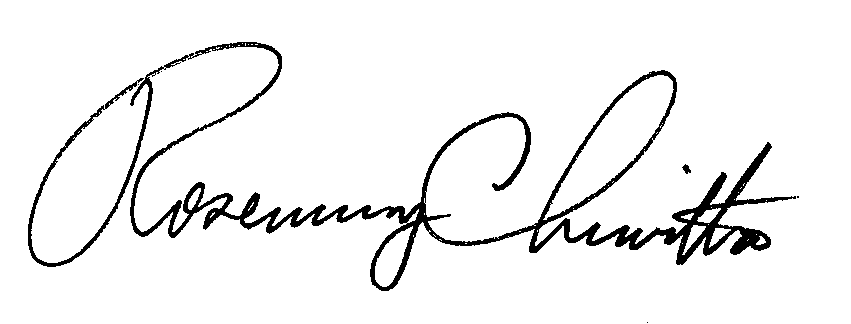 Rosemary ChiavettaSecretary(SEAL)ORDER ADOPTED:  April 20, 2017ORDER ENTERED:  May 10, 2017